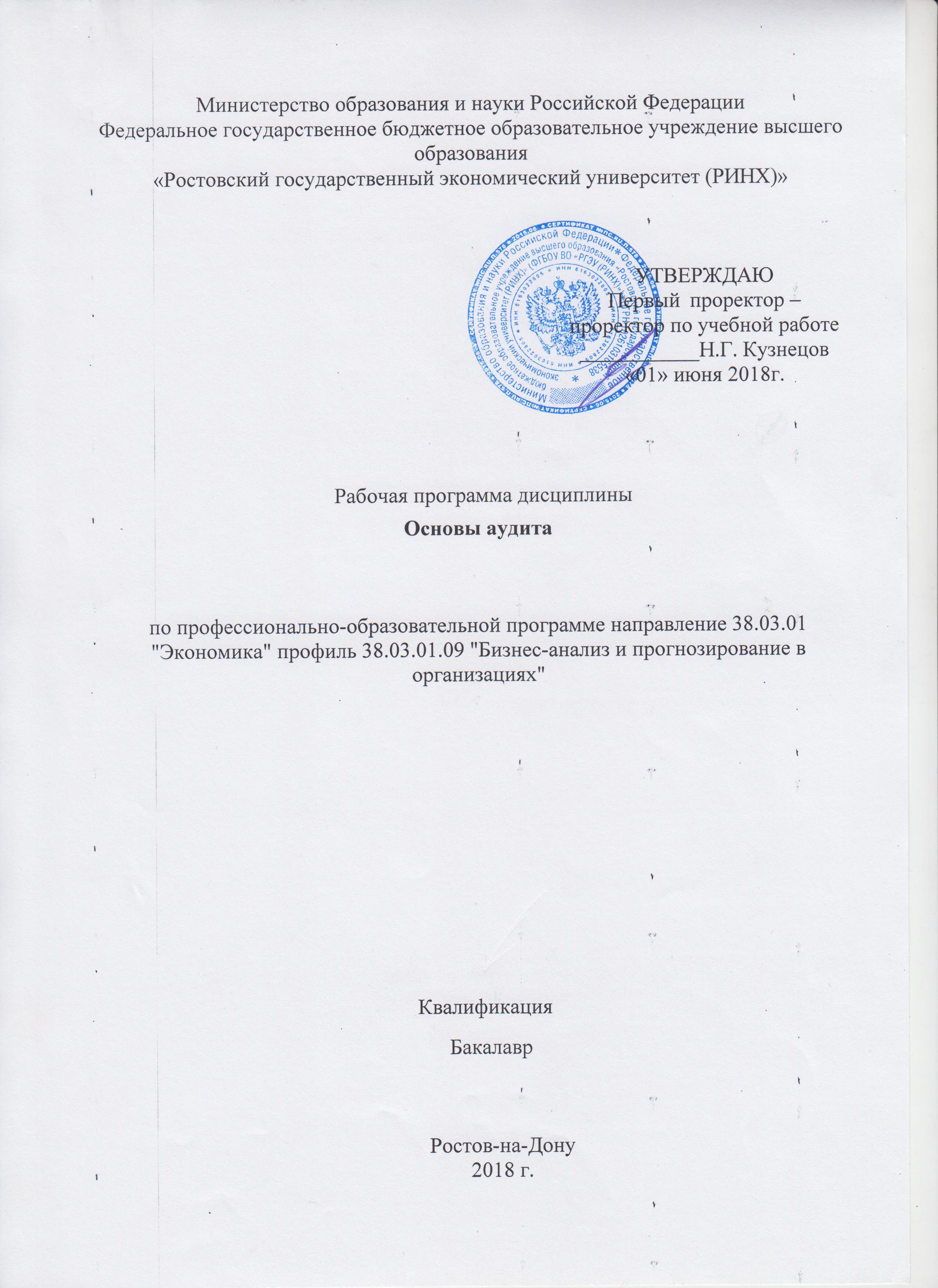 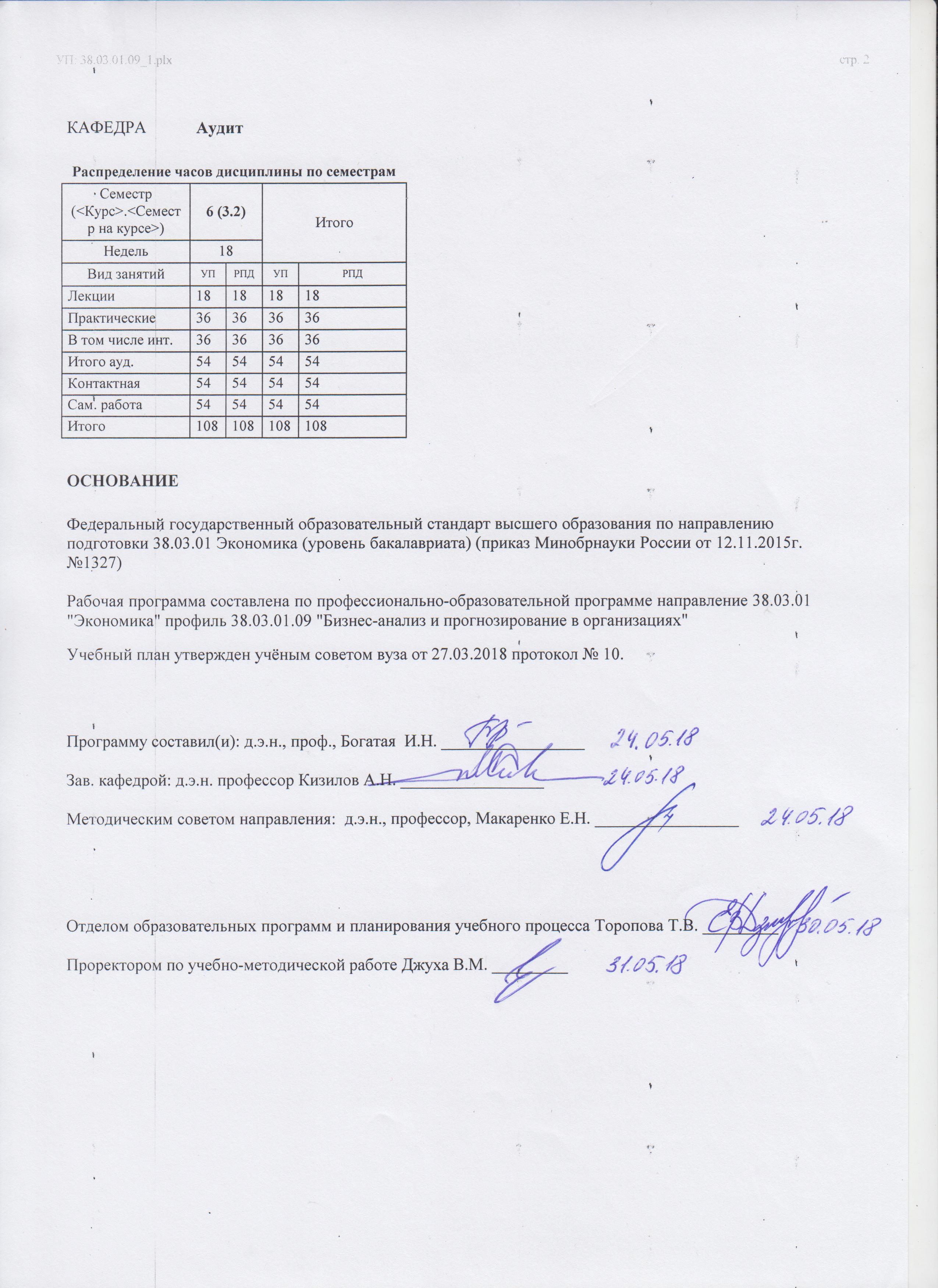 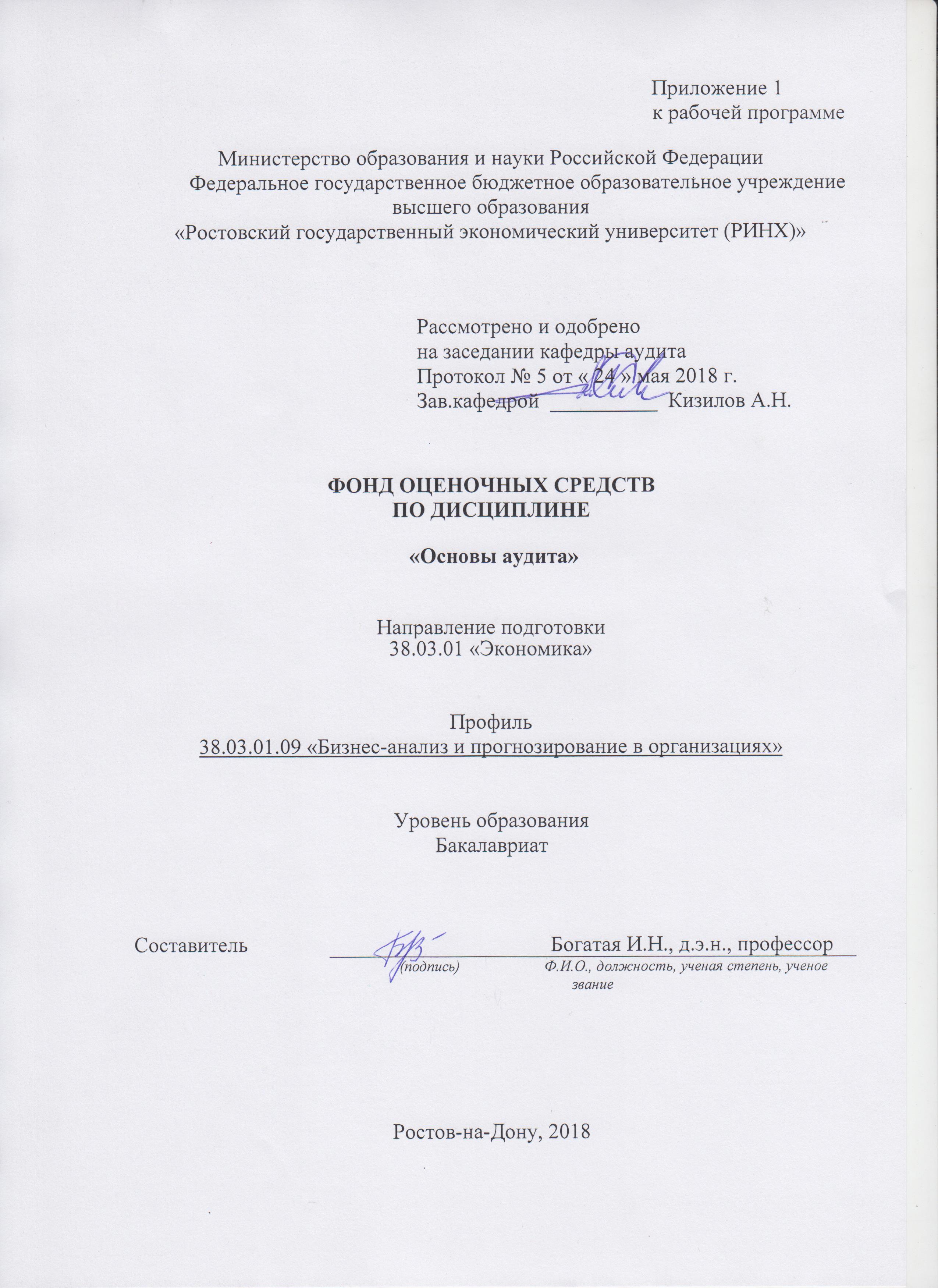 Оглавление1 Перечень компетенций с указанием этапов их формирования в процессе освоения образовательной программы	32 Описание показателей и критериев оценивания компетенций на различных этапах их формирования, описание шкал оценивания	33 Типовые контрольные задания или иные материалы, необходимые для оценки знаний, умений, навыков и (или) опыта деятельности, характеризующих этапы формирования компетенций в процессе освоения образовательной программы	64 Методические материалы, определяющие процедуры оценивания знаний, умений, навыков и (или) опыта деятельности, характеризующих этапы формирования компетенций	221 Перечень компетенций с указанием этапов их формирования в процессе освоения образовательной программыПеречень компетенций с указанием этапов их формирования представлен в п. 3. «Требования к результатам освоения дисциплины» рабочей программы дисциплины. 2 Описание показателей и критериев оценивания компетенций на различных этапах их формирования, описание шкал оценивания  2.1 Показатели и критерии оценивания компетенций:  2.2 Шкалы оценивания:   Текущий контроль успеваемости и промежуточная аттестация осуществляется в рамках накопительной балльно-рейтинговой системы в 100-балльной шкале:50-100 баллов (зачет): изложенный материал фактически верен, наличие глубоких исчерпывающих знаний в объеме пройденной программы дисциплины в соответствии с поставленными программой курса целями и задачами обучения;0-49 баллов (незачет): ответы не связаны с вопросами, наличие грубых ошибок в ответе, непонимание сущности излагаемого вопроса, неумение применять знания в практике, неуверенность и неточность ответов на дополнительные и наводящие вопросы. 3 Типовые контрольные задания или иные материалы, необходимые для оценки знаний, умений, навыков и (или) опыта деятельности, характеризующих этапы формирования компетенций в процессе освоения образовательной программыМинистерство образования и науки Российской ФедерацииФедеральное государственное бюджетное образовательное учреждение высшего образования«Ростовский государственный экономический университет (РИНХ)»Кафедра АудитаВопросы к зачету по дисциплине Основы аудита   Понятие аудита. Цели, задачи, функции и принципы аудита.Классификация видов аудиторской деятельности. Критерии обязательного аудита.Значение независимого аудиторского контроля в современных условиях хозяйствованияИстория развития аудита как профессиональной  деятельностиСистема нормативного регулирования аудиторской деятельности в РФФедеральный закон «Об аудиторской деятельности»Структура и функции органов, регулирующих аудиторскую деятельность в РФСаморегулируемые организации и их роль в регулирование аудиторской деятельности в РФПорядок подготовки и аттестации аудиторовПрава, обязанности и ответственность аудиторских организаций и индивидуальных аудиторовПрава, обязанности и ответственность аудируемых лицВнешний и внутренний контроль качества аудитаПрофессиональная этика аудиторовСтандартизация аудиторской деятельности. Классификация стандартов аудита.Международные стандарты аудиторской деятельностиЗначение и порядок разработки внутренних правил стандартов аудиторской деятельности. Характеристика групп стандартов по видамЭтапы аудиторской проверки.Согласование условий проведения аудита. Письмо-соглашение об условиях аудиторского задания.Планирование аудита.Понятие существенности в аудите и методы определения уровня существенности.Аудиторский риск и его основные компоненты.Оценка системы внутреннего контроля и риска в процессе аудита Рабочие документы аудитора: состав, содержание, использование и хранение.Понятие, виды и источники аудиторских доказательств.Методы получения аудиторских доказательств.Понятие и классификация аудиторских процедурАналитические процедуры в аудите.Понятие и методы формирования аудиторской выборки. Использование работы третьих лиц в процессе аудита.Понятие, структура и содержание аудиторского заключения.Виды аудиторского заключения. Условия модификации мнения аудитора.Прочая информация руководству хозяйствующего субъекта по результатам аудита.Этапы аудиторской проверкиЭволюция отечественных стандартов аудита Эволюция международных стандартов аудитаКодекс этики и правила независимости в аудитеРаскройте технологию проведения аудита финансовой (бухгалтерской) отчетности  Критерии оценки: - оценка «зачтено» выставляется студенту, если  студентом усвоено более 50 процентов знаний; - оценка «не зачтено» если  студентом усвоено менее 50 процентов знаний. Составитель ________________________ И.Н. Богатая                                                                              (подпись)«____»__________________201… г. Министерство образования и науки Российской ФедерацииФедеральное государственное бюджетное образовательное учреждение высшего образования«Ростовский государственный экономический университет (РИНХ)»ТестыКафедра  Аудита1. Банк тестов по модулям Модуль 1. Концептуальные основы аудита Тестовое задание 1 Сопутствующие аудиту услуги - это:1. Услуги эксперта;2. Аудиторская деятельность, осуществляемая аудиторской организацией помимо проведения аудита;3. Часть вспомогательных работ по осуществлению аудиторской проверки.Тестовое задание 2 Определите из ниже перечисленных прочих услуг услугу, совместимую с аудитом бухгалтерской отчетности:1. Ведение бухгалтерского учета;2. Составление бухгалтерской отчетности;3. Бухгалтерское консультирование.Тестовое задание 3 Согласно требованиям Кодекса этики аудитор обязан:1. Действовать в интересах заказчика услуг;2. Действовать в интересах общества и всех пользователей отчетности;3. Все выше изложенное.Тестовое задание 4 Система услуг, оказываемых аудиторскими организациями, включает:1. Проведение аудита, оказание сопутствующих аудиту услуг и прочих услуг, связанных с аудиторской деятельностью;2. Проведение аудита и оказание сопутствующих аудиту услуг;3. Проведение аудита и оказание прочих услуг, связанных с аудиторской деятельностьюТестовое задание 5 Федеральные стандарты аудиторской деятельности утверждает:1. Правительство РФ;2. Министерство финансов РФ;3. Совет по аудиторской деятельности при уполномоченном федеральном органе.Тестовое задание 6 Внутрифирменные правила (стандарты) аудиторской деятельности утверждает:1 Руководство аудиторской организации;2. Министерство финансов РФ;3. Совет по аудиторской деятельности при уполномоченном федеральном органе.Тестовое задание 7 Общие принципы аудита определяет:1. Внутрифирменные стандарты;2. Федеральный стандарт №1 «Цель и основные принципы аудита финансовой  (бухгалтерской) отчетности»;3. Кодекс профессиональной этики аудиторов.Тестовое задание 8 Требования внутренних стандартов саморегулируемых организаций аудиторов:1. Обязательны  к применению;2. Обязательны  к применению за исключением положений, в отношении которых указано,  что они имеют рекомендательный характер;3. Обязательны к применению для членов данной саморегулируемой организации.Тестовое задание 9 Ведение государственного реестра саморегулируемых организаций аудиторов осуществляется:1. Правительством РФ;2 Уполномоченным федеральным органом;3. Департаментом по организации аудиторской деятельности Минфина России.Тестовое задание 10 Анализ состояния рынка аудиторских услуг в Российской Федерации является функцией:1. Правительства РФ;2. Уполномоченного федерального органа;3. Аудиторской организации.Тестовое задание 11 Целью деятельности саморегулируемых организаций аудиторов является:1. Получение прибыли от оказания аудиторских услуг;2. Обеспечение условий осуществления аудиторской деятельности;3. Снижение риска ответственности перед пользователями бухгалтерской отчетности.Тестовое задание 12 Коммерческая организация приобретает право осуществлять аудиторскую деятельность с даты:1. Внесения сведений о ней в реестр аудиторов и аудиторских организаций саморегулируемой организации аудиторов;2. Подачи сведений о ней в саморегулируемую организации аудиторов;3. Получения лицензии.Тестовое задание 13 Внутренние стандарты аудиторской деятельности разрабатываются с учетом:1. Международных стандартов аудиторской деятельности;2. Международных стандартов финансовой отчетности;3. Федеральных стандартов аудиторской деятельности.Тестовое задание 14Стандарты аудиторской деятельности классифицируются по уровню регулирования на:1. Международные, национальные и внутренние;2. Международные, национальные и внутрифирменные;3. Стандарты, разработанные для стран Европейского Союза, и стандарты, разработанные для США.Тестовое задание 15Меры предосторожности, которые могут устранить угрозы независимости аудитора или ослабить их до приемлемого уровня, подразделяются на:1.	меры предосторожности, установленные аудиторской, нормативными правовыми актами и меры предосторожности, обусловленные рабочей средой;2.	меры предосторожности, установленные аудиторской профессией и меры предосторожности, относящиеся к деятельности аудиторской организации;3.	меры предосторожности, относящиеся к заданию и меры предосторожности, обусловленные рабочей средой.Модуль 2.  Технология проведения аудита Тестовое задание 16Может ли аудитор самостоятельно определять формы и методы проведения аудита?1. Нет, необходимо согласование с руководством аудируемого лица;2. Да;3. Да, за исключением случаев, когда проводится обязательный аудит.Тестовое задание 17Коммерческая организация приобретает право осуществлять аудиторскую деятельность с даты:1. Внесения сведений о ней в реестр аудиторов и аудиторских организаций саморегулируемой организации аудиторов;2. Подачи сведений о ней в саморегулируемую организации аудиторов;3. Получения лицензии.Тестовое задание 18Единые требования в отношении контроля качества выполнения заданий по аудиту устанавливает Международный стандарт аудита:Международный стандарт аудита;Постановление Правительства РФ;Стандарт аудита саморегулируемой организации.Тестовое задание 19Сутью принципа объективности в аудите является то, что аудитор не должен допускать влияния на его суждения:1.	предвзятости, конфликта интересов; 2.	предвзятости, других лиц ;3.	предвзятости, конфликта интересов либо других лиц.Тестовое задание 20«Обзорная проверка качества выполнения задания» – это:1.	процесс, призванный после выдачи аудиторского заключения объективно оценить значимые суждения и выводы аудиторской группы, сформированные по результатам аудита; 2.	процесс, призванный до выдачи аудиторского заключения объективно оценить значимые суждения и выводы аудиторской группы, сформированные по результатам аудита;3.	один из видов внешнего контроля качества оказываемых аудиторских услуг.Тестовое задание 21Профессиональная компетентность – это элемент:1.	кадровой работы; 2.	принятия на обслуживание нового клиента или продолжении сотрудничества с уже существующим клиентом потенциальная угроза личной заинтересованности;3.	выполнения задания.2.Инструкция по выполнению. Укажите номер правильного варианта ответа. Возможен только один правильный ответ.Критерии оценки:50-100 баллов (зачет)- выставляется студенту, если студент ответил правильно на 12 и более вопросов; 0-49 баллов (незачет) выставляется студенту, если студент ответил правильно на 12 и менее вопросов.Составитель _______________________    И.Н. Богатая                                                                              (подпись)«____»__________________201…  г. Министерство образования и науки Российской ФедерацииФедеральное государственное бюджетное образовательное учреждение высшего образования«Ростовский государственный экономический университет (РИНХ)»Кафедра «Аудит»Ситуационные задачипо дисциплине       Основы аудита- Ситуационная задача 1Сумма активов баланса АО «Квадрат» на 31.12.20ХХ г. – 17800 тыс. руб., объем выручки от продажи  продукции за 20ХХ г. – 459710 тыс. руб. Подлежит ли АО «Квадрат» обязательному аудиту; если да, то определите, по какому критерию. Используйте положения Федерального закона «Об аудиторской деятельности».Ситуационная задача 2Аудиторская фирма «Синус-Аудит» оказывает аудиторские услуги ООО «Трапеция» в течение последних четырех последних лет  осуществляет информационно-консультационное обслуживание, налоговый аудит. В отчетном году в связи со сменой бухгалтерского программного обеспечения произошла утеря части бухгалтерской информации. Руководство ООО «Трапеция» обратилось к своим деловым партнерам (в аудиторскую фирму «Синус-Аудит») с просьбой произвести работы по восстановлению бухгалтерского учета за четвертый квартал 20ХХ г. и аудиторскую проверку за 20ХХ г. Оцените ситуацию. Используйте положения Федерального закона «Об аудиторской деятельности».Ситуационная задача 3Составьте примерную смету расходов аудиторской фирмы «Синус-Аудит» по статьям затрат с указанием ориентировочного удельного веса каждого вида расходов. Какие виды расходов являются специфичными для аудиторской деятельности? Какие расходы гарантируют высокое качество оказываемых аудиторских услуг?Ситуационная задача 4Составьте Письмо обязательство на проведение аудита  АО «Диагональ» аудиторской фирмой «Аудит и консалтинг»Ситуационная задача 5Составьте гражданско-правовой договор на проведение аудита  АО «Диагональ» аудиторской фирмой «Аудит и консалтинг» расходы гарантируют высокое качество оказываемых аудиторских услуг?Ситуационная задача 6Разработайте общий план аудита, руководствуясь Международными стандартами аудита. Основной вид деятельности АО «Диагональ» - осуществление автомобильных перевозок. В структуре АО «Диагональ» - кафе, автозаправочная станция, станция технического обслуживания автомобилей. В составе внеоборотных активов все виды активов, кроме нематериальных активов и  незавершенного строительства. В составе оборотных активов – все активы, кроме незавершенного производства и краткосрочных финансовых вложений. В отчетном периоде организация не пользовалась кредитами и займами. По результатам хозяйственной деятельности получена чистая прибыль. Отразите в общем плане аудита график и сроки проведения аудита с учетом планируемого объема работ и условий договора (01.03.201Х-23.03.201Х). В результате диагностики на этапе предварительного планирования определен состав аудиторской группы: руководитель аудиторской проверки, один аудитор и один ассистент аудитора. Результаты оформите в виде рабочего документа - приложения к внутрифирменному стандарту.Ситуационная задача 7Принимая во внимание предпосылки составления бухгалтерской отчетности, а также, учитывая условия, изложенные в ситуации 7, составьте программу аудита по сегменту «Аудит основных средств». Результаты оформите в виде рабочего документа - приложения к внутрифирменному стандарту.Ситуационная задача 8В процессе осуществления внешнего контроля качества аудита в фирме ООО «Синус-Аудит» установлено, что общий план аудита одного из клиентов (ООО «Сфера») содержит следующую информацию: аудируемое лицо; период аудита; общее количество человеко-часов. План составлен с указанием разделов бухгалтерского учета, соответствующих группировке статей бухгалтерского баланса. План аудита подписан руководителем аудиторской проверки. Определите и опишите нарушения в порядке составления и оформления общего плана аудита. Определите, какая информация в отношении общего плана аудита должна быть определена во внутрифирменном стандарте. Ситуационная задача 9При планировании аудиторской проверки возникла необходимость оценить аудиторский риск. Неотъемлемый  риск, обусловленный особенностями деятельности аудируемого лица, оказался высоким и составил 90 %. Риск средств контроля в связи с низкой надежностью системы внутреннего контроля аудиторы оценили в 50 %. После разработки программы аудита по сегментам риск необнаружения составил 14 %. Рассчитайте величину общего аудиторского риска и риска существенного искажения бухгалтерской отчетности.Ситуационная задача 10Исходя из данных ситуации 7, величина общего аудиторского риска оказалась очень высокой. Руководителем аудиторской организации принято решение принять меры для снижения общего аудиторского риска по проверке до приемлемой величины – 5 %. Определите величину риска необнаружения в данном случае. Укажите способы снижения риска необнаружения.Ситуационная задача 11В процессе предварительного планирования аудита АО «Вертикаль», проводимого впервые аудиторской фирмой ООО «Синус-Аудит», получена следующая информация о клиенте: утеряны материалы предыдущей аудиторской проверки;в отчетном периоде освоено производство принципиально нового вида продукции;в конце аудируемого периода  произошла смена главного бухгалтера.В процессе изучения аудитором действующих систем бухгалтерского учета и  внутреннего контроля получена следующая информация. В бухгалтерии  работают 13 бухгалтеров. Используется журнально-ордерная форма бухгалтерского учета. Вся бухгалтерская информация, кроме расчетов с персоналом по заработной плате, обрабатывается вручную. Компьютерная программа по расчетам заработной платы работников создана программистами АО «Вертикаль». Вся полнота ответственности за организацию контроля обработки бухгалтерской информации и составления финансовой отчетности возложена на главного бухгалтера. Производственные отчеты различных подразделений согласно утвержденному графику должны представляться главному бухгалтеру. Руководство предприятия особенное внимание уделяет учету и контролю затрат основного производства. Поэтому периодически в течение года проводятся инвентаризации незавершенного производства. В случае необходимости отражения в учете нетипичных и неоднозначно трактуемых в законодательстве операций решение принимает главный бухгалтер. В аудиторские организации за консультациями учетный персонал не обращается.  В связи с сильной загруженностью главный бухгалтер не всегда успевает проконтролировать представление производственных отчетов и изучить результаты инвентаризации и сверок. Это приводит к тому, что основная работа по выявлению и исправлению ошибок, обнаруженных в результате инвентаризаций и сверок, проводится бухгалтерами производственных подразделений.Выделите и опишите в рабочем документе факторы, влияющие на неотъемлемый риск и риск средств контроля. Оцените влияние данных факторов на величину неотъемлемого риска и риска средств контроля (оценки 1, 2, 3 – от минимального до максимального влияния на риски). Определите перечень процедур внутреннего контроля и оцените их эффективность.Ситуационная задача 12По каждой из приведенных ниже целей аудита предложите возможные процедуры проверки по существу, а также источники получения различных аудиторских доказательств.1. Цель аудита: Гарантировать, что резервы по сомнительной дебиторской задолженности аудируемого лица сформированы надлежащим образом.2. Цель аудита: Гарантировать, что вся кредиторская задолженность аудируемого лица отражена в бухгалтерской отчетности.3. Цель аудита: Гарантировать, что отраженные в бухгалтерской отчетности приобретенные товары и услуги соответствуют действительности.Ситуационная задача 13По каждой из следующих целей аудита предложите возможные аналитические процедуры:1. Цель аудита: Гарантировать, что объем продаж аудируемого лица полностью отражен в отчете о финансовых результатах.2. Цель аудита: Гарантировать, что материально-производственные запасы аудируемого лица правильно отражены в бухгалтерской отчетности.3. Цель аудита: Гарантировать, что дебиторская задолженность аудируемого лица правильно отражена в бухгалтерской отчетности.Ситуационная задача 14 Общий объем проверяемой совокупности хозяйственных операций по счету «Основные средства» 15876 тыс. руб. Суммарное стоимостное выражение элементов наибольшей  стоимости и ключевых элементов 992 тыс. руб. Уровень существенности согласно расчету  – 300 тыс. руб. Для анализируемой статьи учета характерны следующие риски:неотъемлемый риск – средний;риск средств контроля – средний;риск, связанный с пересекающимися процедурами – высокий.Определите число элементов выборки. Ситуационная задача 15В процессе проведения аудиторской проверки АО «Квадро» за 200Х г. при запросе аудитором ООО «Синус-Аудит» необходимых документов получен отказ предоставить весь комплекс бухгалтерских документов и учетных регистров за второе полугодие 200Х г. При этом в качестве обоснования для отказа представлен Акт об уничтожении документации и имущества в результате аварии отопительной системы в декабре 201Х г., подписанный представителями управления МЧС по Ростовской области. Напишите фрагмент модифицированного аудиторского заключения о финансовой (бухгалтерской) отчетности с соответствующим обоснованием.При оформлении модифицированного аудиторского заключения используйте одну из рекомендуемых форм, приведенных в Международных стандартах аудита.Ситуационная задача 16В процессе аудита ООО «Семестр» не обнаружены существенные нарушения и ситуации, которые могут привести к выдаче модифицированного аудиторского заключения. Аудиторская проверка ООО «Семестр» за 200Х г. согласно договору оказания аудиторских услуг началась 10.01.200ХХ г. Это не позволило аудиторам ООО «Синус-Аудит» наблюдать за проведением инвентаризации материально-производственных запасов, стоимость которых составляет 12% от валюты баланса.Напишите фрагмент модифицированного аудиторского заключения о финансовой (бухгалтерской) отчетности с соответствующим обоснованием. При оформлении модифицированного аудиторского заключения используйте одну из рекомендуемых форм, приведенных в Международных стандартах аудита.Ситуационная задача 17    Аудиторская фирма «Синус-Аудит»  впервые заключила договор с АО «Эллипс» на проведение инициативного аудита. В процессе подготовки проверки руководство АО стало настаивать на использовании исключительно сплошного способа проверки по всем сегментам аудита. Выяснилось также, что главный бухгалтер категорически против направления аудиторами запросов дебиторам с целью подтверждения соответствующей задолженности, а также наблюдения процесса проведения инвентаризации запасов. Оцените ситуацию. Используйте положения Федерального закона «Об аудиторской деятельности» и Международных стандартов аудита.Ситуационная задача 18В результате аудита расчетов с аффилированными лицами АО «Спектр» аудитор ООО «Синус-Аудит» выявил дебиторскую задолженность дочерних обществ перед АО «Спектр» на сумму 8520 тыс. руб. Уровень существенности по проверяемой статье составил 3700 тыс. руб. При изучении аудитором пояснений к годовой бухгалтерской отчетности  АО «Спектр» за 201Х г. не обнаружены какие-либо данные относительно данного дебитора. Напишите фрагмент модифицированного аудиторского заключения о финансовой (бухгалтерской) отчетности с соответствующим обоснованием. При оформлении модифицированного аудиторского заключения используйте одну из рекомендуемых форм, приведенных в федеральных правилах (стандартах).Составитель _______________________    И.Н. Богатая                                                                              (подпись)«____»__________________201…  г. Министерство образования и науки Российской ФедерацииФедеральное государственное бюджетное образовательное учреждение высшего образования«Ростовский государственный экономический университет (РИНХ)»Кафедра «Аудит»Вопросы для собеседованияпо дисциплине  «Основы аудита»Модуль 1.. ТЕОРЕТИЧЕСКИЕ И ОРГАНИЗАЦИОННЫЕ ОСНОВЫ АУДИТАВопросы  для собеседования:Проанализировать определения контроля, ревизии и аудита, изложенные в учебной и научной литературе.Исследовать функции, принципы аудита на основании международных стандартов аудита.Ознакомиться с историческим экскурсом и этапами развития аудита.Рассмотреть основные задачи государственного финансового контроля, ревизии и аудита экономической литературе.Определить сущность аудита, исследовав нормативные акты по аудиту (Федеральный закон «Об аудиторской деятельности», Международные стандарты аудита.Исследовать цели, задачи и функции аудита.Проанализировать концепции и постулаты аудита на основе изучения иностранной и отечественной экономической литературы.Дать классификацию видов аудита по следующим признакам: стадии развития, обязательности осуществления, сфере деятельности субъекта, объекту проверки, периодичности проверки, назначению.Проанализировать современное состояние рынка аудиторских услуг.Изучить нормативно-правовые акты, применяемые в аудиторской деятельностиОзнакомиться с определением различных подходов к определению законодательных ограничений в занятии аудиторской деятельностью и в проведении аудиторских проверок конкретного клиентаРассмотреть порядок осуществления внешнего и внутреннего контроля качества аудита Охарактеризовать основные виды ответственности аудиторских организаций и индивидуальных аудиторов Модуль 2. ТЕХНОЛОГИЯ ПРОВЕДЕНИЯ АУДИТАВопросы  для собеседования:Ознакомиться с предпосылками составления бухгалтерской отчетности, их видами, использованием в процессе аудитаИзучить порядок взаимодействия аудитора и руководства аудируемого лица в процессе сбора аудиторских доказательствРассмотреть особенности проведения аудиторских процедур в особых случаях Проанализировать нормативные документы в сфере регулирования сбора аудиторских доказательствИзучить вопросы влияния существенности на вариант аудиторского заключения.Рассмотреть этапы формирования и выражения  мнения в аудиторском заключенииПредставить перечень наиболее распространенных искажений бухгалтерской (финансовой) отчетности, которые ведут к модификации аудиторского заключения  Ознакомиться с принципами общения аудитора и руководством аудируемого лицана всех этапах аудита Рассмотреть этапы формирования и выражения  мнения в аудиторском заключенииПредставить перечень наиболее распространенных ситуаций, которые могут потребовать использование работы третьих лиц (эксперта и др.). Составитель ________________________ И.Н. Богатая «____»__________________201… г. Министерство образования и науки Российской ФедерацииФедеральное государственное бюджетное образовательное учреждение высшего образования«Ростовский государственный экономический университет (РИНХ)»Кафедра «Аудит»Комплект расчетных заданийпо дисциплине «Основы аудита» 1 Задачи репродуктивного уровня   Задание 1При планировании аудиторской проверки возникла необходимость оценить аудиторский риск. Неотъемлемый  риск, обусловленный особенностями деятельности аудируемого лица, оказался высоким и составил 90 %. Риск средств контроля в связи с низкой надежностью системы внутреннего контроля аудиторы оценили в 50 %. После разработки программы аудита по сегментам риск необнаружения составил 14 %. Рассчитайте величину общего аудиторского риска и риска существенного искажения бухгалтерской отчетности.2 Задачи реконструктивного уровня  Задание 1 Рассмотрите следующие варианты сочетаний различных видов аудиторских доказательств. Расположите их по убыванию степени надежности. Определите, для подтверждения какой предпосылки подготовки бухгалтерской отчетности используются приведенные аудиторские доказательства.1. Цель: Подтвердить, что здания являются собственностью аудируемого лица.Таблица 1Виды аудиторских доказательств (вариант 1)2. Цель: Подтвердить остаток на расчетном счете аудируемого лица в конце года.Таблица 2Виды аудиторских доказательств (вариант 2)3. Цель: Подтвердить стоимость административного здания, которое подверглось переоценке в течение года и включено в бухгалтерскую отчетность по новой стоимости.Таблица 3Виды аудиторских доказательств (вариант 3)3 Задачи творческого уровня   Задание 1 В результате аудита расчетов с аффилированными лицами АО «Спектр» аудитор ООО «Синус-Аудит» выявил дебиторскую задолженность дочерних обществ перед АО «Спектр» на сумму 8520 тыс. руб. Уровень существенности по проверяемой статье составил 3700 тыс. руб. При изучении аудитором пояснений к годовой бухгалтерской отчетности  АО «Спектр» за 201Х г. не обнаружены какие-либо данные относительно данного дебитора. Напишите фрагмент модифицированного аудиторского заключения о финансовой (бухгалтерской) отчетности с соответствующим обоснованием. При оформлении модифицированного аудиторского заключения используйте одну из рекомендуемых форм, приведенных в федеральных правилах (стандартах). 4. Задачи репродуктивного уровня   Согласно внутрифирменному стандарту аудиторской фирмы ООО «Синус-Аудит» для расчета уровня существенности и степени точности в качестве базовых выбраны следующие показатели бухгалтерской отчетности и их критерии.Базовые показатели и критерии для определения уровня существенностиИспользуя данные, приведенные в таблицах (рабочих документах аудитора), сделайте расчеты для определения и распределения единого уровня существенности.В качестве источников информации использовать бухгалтерскую (финансовую) отчетность коммерческих организаций за последний отчетный год. В качестве источников информации использовать бухгалтерскую (финансовую) отчетность коммерческих организаций за последний отчетный год. 5 Задачи реконструктивного уровня  Используя данные, приведенные в таблицах (рабочих документах аудитора), сделайте расчеты для определения и распределения единого уровня существенности двумя способами.В качестве источников информации использовать бухгалтерскую (финансовую) отчетность коммерческих организаций за последний отчетный год. ВАРИАНТ 1. 6 Задачи творческого уровня   Задание 2На основании данных, представленных в рабочих документах, предложите оригинальный метод определения уровня существенности и определите уровень существенности на основе предложенного метода, оформите рабочие документы Критерии оценки: - оценка «зачтено» выставляется студенту, если расчеты или оценки сделаны верно, процент ошибок менее 15, предлагаемые рабочие документы методически обоснованы, сделаны необходимые выводы; - оценка «не зачтено» выставляется, если  расчеты или оценки сделаны неверно, процент ошибок более 15, предлагаемые рабочие документы методически не обоснованы, отсутствуют выводы.  Составитель ________________________ И.Н. Богатая«____»__________________20__  г. 4 Методические материалы, определяющие процедуры оценивания знаний, умений, навыков и (или) опыта деятельности, характеризующих этапы формирования компетенцийПроцедуры оценивания включают в себя текущий контроль и промежуточную аттестацию.Текущий контроль успеваемости проводится с использованием оценочных средств, представленных в п. 3 данного приложения. Результаты текущего контроля доводятся до сведения студентов до промежуточной аттестации.   	Промежуточная аттестация проводится в форме зачета. Зачет проводится в соответствии с балльно-рейтинговой системой оценивания. Для тех студентов, которые хотят повысить свою оценку проводится письменный зачет. Количество вопросов в зачетном задании – 2. Проверка ответов и объявление результатов проводится в день зачета. Результаты аттестации заносятся в экзаменационную ведомость и зачетную книжку студента. Студенты, не прошедшие промежуточную аттестацию по графику сессии, должны ликвидировать задолженность в установленном порядке.Методические  указания  по  освоению  дисциплины  «Основы аудита»  адресованы  студентам  всех форм обучения.  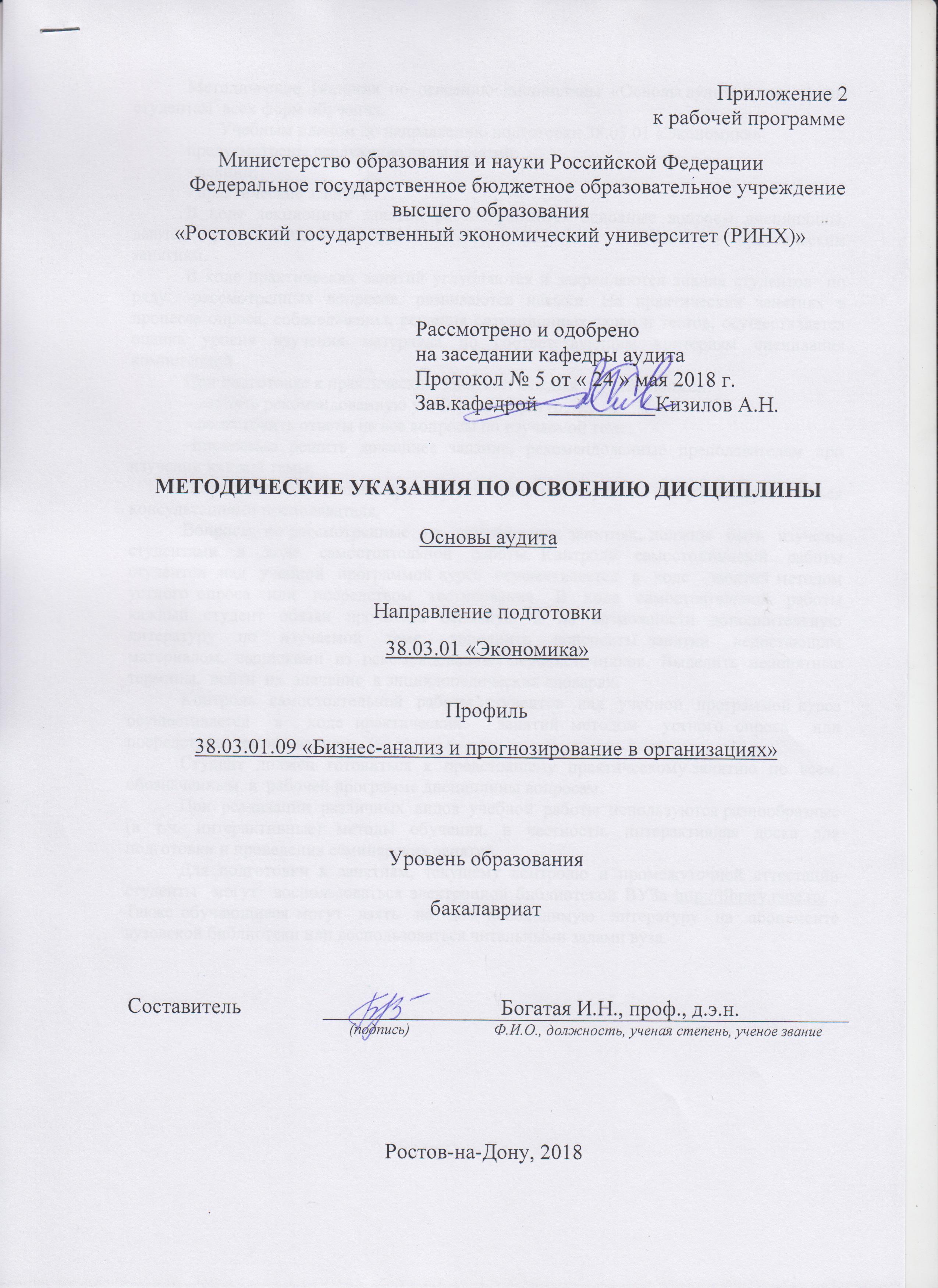 Учебным планом по направлению подготовки 38.03.01 «Экономика»предусмотрены следующие виды занятий:- лекции;- практические занятия.В ходе лекционных занятий рассматриваются основные вопросы дисциплины, даются  рекомендации для самостоятельной работы и подготовке к практическим занятиям. В ходе практических занятий углубляются и закрепляются знания студентов  по  ряду  рассмотренных вопросов, развиваются навыки. На практических занятиях в процессе опроса, собеседования, решения ситуационных задач и тестов, осуществляется оценка уровня изучения материала по соответствующим критериям оценивания компетенций.При подготовке к практическим занятиям каждый студент должен:  – изучить рекомендованную учебную литературу;  – подготовить ответы на все вопросы по изучаемой теме;  –письменно решить домашнее задание, рекомендованные преподавателем при изучении каждой темы.В процессе подготовки к практическим занятиям студенты  могут  воспользоваться  консультациями преподавателя.  Вопросы, не рассмотренные  на  практических занятиях, должны  быть  изучены  студентами  в  ходе  самостоятельной  работы. Контроль  самостоятельной  работы  студентов  над  учебной  программой курса  осуществляется  в  ходе   занятий методом  устного опроса  или  посредством  тестирования.  В  ходе  самостоятельной  работы  каждый  студент  обязан  прочитать  основную  и  по  возможности  дополнительную  литературу  по  изучаемой  теме,  дополнить  конспекты занятий  недостающим  материалом,  выписками  из  рекомендованных первоисточников.  Выделить  непонятные  термины,  найти  их  значение  в энциклопедических словарях.  Контроль  самостоятельной  работы  студентов  над  учебной  программой курса  осуществляется  в  ходе практических   занятий методом  устного опроса  или  посредством  тестирования. Студент  должен  готовиться  к  предстоящему  практическому занятию  по  всем,  обозначенным  в  рабочей программе дисциплины вопросам.  При  реализации  различных  видов  учебной  работы  используются разнообразные (в т.ч. интерактивные) методы обучения, в частности, интерактивная доска для подготовки и проведения семинарских занятий.  Для подготовки к занятиям, текущему контролю и промежуточной аттестации  студенты  могут  воспользоваться электронной библиотекой ВУЗа http://library.rsue.ru/ . Также обучающиеся могут  взять  на  дом необходимую  литературу  на  абонементе  вузовской библиотеки или воспользоваться читальными залами вуза.  УП: 38.03.01.09_1.plxУП: 38.03.01.09_1.plxУП: 38.03.01.09_1.plxстр. 3стр. 3Визирование РПД для исполнения в очередном учебном годуВизирование РПД для исполнения в очередном учебном годуОтдел образовательных программ и планирования учебного процесса Торопова Т.В. __________Рабочая программа пересмотрена, обсуждена и одобрена для исполнения в 2019-2020 учебном году на заседании кафедры АудитЗав. кафедрой д.э.н. профессор Кизилов А.Н. _________________Программу составил(и):  д.э.н., проф., Богатая  И.Н. _________________Отдел образовательных программ и планирования учебного процесса Торопова Т.В. __________Рабочая программа пересмотрена, обсуждена и одобрена для исполнения в 2019-2020 учебном году на заседании кафедры АудитЗав. кафедрой д.э.н. профессор Кизилов А.Н. _________________Программу составил(и):  д.э.н., проф., Богатая  И.Н. _________________Отдел образовательных программ и планирования учебного процесса Торопова Т.В. __________Рабочая программа пересмотрена, обсуждена и одобрена для исполнения в 2019-2020 учебном году на заседании кафедры АудитЗав. кафедрой д.э.н. профессор Кизилов А.Н. _________________Программу составил(и):  д.э.н., проф., Богатая  И.Н. _________________Отдел образовательных программ и планирования учебного процесса Торопова Т.В. __________Рабочая программа пересмотрена, обсуждена и одобрена для исполнения в 2019-2020 учебном году на заседании кафедры АудитЗав. кафедрой д.э.н. профессор Кизилов А.Н. _________________Программу составил(и):  д.э.н., проф., Богатая  И.Н. _________________Отдел образовательных программ и планирования учебного процесса Торопова Т.В. __________Рабочая программа пересмотрена, обсуждена и одобрена для исполнения в 2019-2020 учебном году на заседании кафедры АудитЗав. кафедрой д.э.н. профессор Кизилов А.Н. _________________Программу составил(и):  д.э.н., проф., Богатая  И.Н. _________________Визирование РПД для исполнения в очередном учебном годуВизирование РПД для исполнения в очередном учебном годуОтдел образовательных программ и планирования учебного процесса Торопова Т.В. __________Рабочая программа пересмотрена, обсуждена и одобрена для исполнения в 2020-2021 учебном году на заседании кафедры АудитЗав. кафедрой д.э.н. профессор Кизилов А.Н. _________________Программу составил(и):  д.э.н., проф., Богатая  И.Н. _________________Отдел образовательных программ и планирования учебного процесса Торопова Т.В. __________Рабочая программа пересмотрена, обсуждена и одобрена для исполнения в 2020-2021 учебном году на заседании кафедры АудитЗав. кафедрой д.э.н. профессор Кизилов А.Н. _________________Программу составил(и):  д.э.н., проф., Богатая  И.Н. _________________Отдел образовательных программ и планирования учебного процесса Торопова Т.В. __________Рабочая программа пересмотрена, обсуждена и одобрена для исполнения в 2020-2021 учебном году на заседании кафедры АудитЗав. кафедрой д.э.н. профессор Кизилов А.Н. _________________Программу составил(и):  д.э.н., проф., Богатая  И.Н. _________________Отдел образовательных программ и планирования учебного процесса Торопова Т.В. __________Рабочая программа пересмотрена, обсуждена и одобрена для исполнения в 2020-2021 учебном году на заседании кафедры АудитЗав. кафедрой д.э.н. профессор Кизилов А.Н. _________________Программу составил(и):  д.э.н., проф., Богатая  И.Н. _________________Отдел образовательных программ и планирования учебного процесса Торопова Т.В. __________Рабочая программа пересмотрена, обсуждена и одобрена для исполнения в 2020-2021 учебном году на заседании кафедры АудитЗав. кафедрой д.э.н. профессор Кизилов А.Н. _________________Программу составил(и):  д.э.н., проф., Богатая  И.Н. _________________Визирование РПД для исполнения в очередном учебном годуВизирование РПД для исполнения в очередном учебном годуОтдел образовательных программ и планирования учебного процесса Торопова Т.В. __________Рабочая программа пересмотрена, обсуждена и одобрена для исполнения в 2021-2022 учебном году на заседании кафедры АудитЗав. кафедрой: д.э.н. профессор Кизилов А.Н. _________________Программу составил(и):  д.э.н., проф., Богатая  И.Н. _________________Отдел образовательных программ и планирования учебного процесса Торопова Т.В. __________Рабочая программа пересмотрена, обсуждена и одобрена для исполнения в 2021-2022 учебном году на заседании кафедры АудитЗав. кафедрой: д.э.н. профессор Кизилов А.Н. _________________Программу составил(и):  д.э.н., проф., Богатая  И.Н. _________________Отдел образовательных программ и планирования учебного процесса Торопова Т.В. __________Рабочая программа пересмотрена, обсуждена и одобрена для исполнения в 2021-2022 учебном году на заседании кафедры АудитЗав. кафедрой: д.э.н. профессор Кизилов А.Н. _________________Программу составил(и):  д.э.н., проф., Богатая  И.Н. _________________Отдел образовательных программ и планирования учебного процесса Торопова Т.В. __________Рабочая программа пересмотрена, обсуждена и одобрена для исполнения в 2021-2022 учебном году на заседании кафедры АудитЗав. кафедрой: д.э.н. профессор Кизилов А.Н. _________________Программу составил(и):  д.э.н., проф., Богатая  И.Н. _________________Отдел образовательных программ и планирования учебного процесса Торопова Т.В. __________Рабочая программа пересмотрена, обсуждена и одобрена для исполнения в 2021-2022 учебном году на заседании кафедры АудитЗав. кафедрой: д.э.н. профессор Кизилов А.Н. _________________Программу составил(и):  д.э.н., проф., Богатая  И.Н. _________________Визирование РПД для исполнения в очередном учебном годуВизирование РПД для исполнения в очередном учебном годуОтдел образовательных программ и планирования учебного процесса Торопова Т.В. __________Рабочая программа пересмотрена, обсуждена и одобрена для исполнения в 2022-2023 учебном году на заседании кафедры АудитЗав. кафедрой: д.э.н. профессор Кизилов А.Н. _________________Программу составил(и):  д.э.н., проф., Богатая  И.Н. _________________Отдел образовательных программ и планирования учебного процесса Торопова Т.В. __________Рабочая программа пересмотрена, обсуждена и одобрена для исполнения в 2022-2023 учебном году на заседании кафедры АудитЗав. кафедрой: д.э.н. профессор Кизилов А.Н. _________________Программу составил(и):  д.э.н., проф., Богатая  И.Н. _________________Отдел образовательных программ и планирования учебного процесса Торопова Т.В. __________Рабочая программа пересмотрена, обсуждена и одобрена для исполнения в 2022-2023 учебном году на заседании кафедры АудитЗав. кафедрой: д.э.н. профессор Кизилов А.Н. _________________Программу составил(и):  д.э.н., проф., Богатая  И.Н. _________________Отдел образовательных программ и планирования учебного процесса Торопова Т.В. __________Рабочая программа пересмотрена, обсуждена и одобрена для исполнения в 2022-2023 учебном году на заседании кафедры АудитЗав. кафедрой: д.э.н. профессор Кизилов А.Н. _________________Программу составил(и):  д.э.н., проф., Богатая  И.Н. _________________Отдел образовательных программ и планирования учебного процесса Торопова Т.В. __________Рабочая программа пересмотрена, обсуждена и одобрена для исполнения в 2022-2023 учебном году на заседании кафедры АудитЗав. кафедрой: д.э.н. профессор Кизилов А.Н. _________________Программу составил(и):  д.э.н., проф., Богатая  И.Н. _________________УП: 38.03.01.09_1.plxУП: 38.03.01.09_1.plxУП: 38.03.01.09_1.plxстр. 41. ЦЕЛИ ОСВОЕНИЯ ДИСЦИПЛИНЫ1. ЦЕЛИ ОСВОЕНИЯ ДИСЦИПЛИНЫ1. ЦЕЛИ ОСВОЕНИЯ ДИСЦИПЛИНЫ1. ЦЕЛИ ОСВОЕНИЯ ДИСЦИПЛИНЫ1. ЦЕЛИ ОСВОЕНИЯ ДИСЦИПЛИНЫ1.1Курс «Основы аудита» относится к обязательным учебным дисциплинам, формирующим теоретическую базу и системную подготовку студентов к практической деятельности в области государственных и муниципальных финансов. Курс «Основы аудита» отражает два аспекта в изучении основ аудита – организационный и методологический. В основе теории аудита лежат концепции, постулаты и стандарты аудита. Общие принципы аудита реализуются на практике через законодательство, нормативные акты, систему регулирования, стандартизацию аудиторской деятельности. Целью дисциплины «Основы аудита» является обеспечение достаточных знаний в области методологии и методики аудита.Курс «Основы аудита» относится к обязательным учебным дисциплинам, формирующим теоретическую базу и системную подготовку студентов к практической деятельности в области государственных и муниципальных финансов. Курс «Основы аудита» отражает два аспекта в изучении основ аудита – организационный и методологический. В основе теории аудита лежат концепции, постулаты и стандарты аудита. Общие принципы аудита реализуются на практике через законодательство, нормативные акты, систему регулирования, стандартизацию аудиторской деятельности. Целью дисциплины «Основы аудита» является обеспечение достаточных знаний в области методологии и методики аудита.Курс «Основы аудита» относится к обязательным учебным дисциплинам, формирующим теоретическую базу и системную подготовку студентов к практической деятельности в области государственных и муниципальных финансов. Курс «Основы аудита» отражает два аспекта в изучении основ аудита – организационный и методологический. В основе теории аудита лежат концепции, постулаты и стандарты аудита. Общие принципы аудита реализуются на практике через законодательство, нормативные акты, систему регулирования, стандартизацию аудиторской деятельности. Целью дисциплины «Основы аудита» является обеспечение достаточных знаний в области методологии и методики аудита.Курс «Основы аудита» относится к обязательным учебным дисциплинам, формирующим теоретическую базу и системную подготовку студентов к практической деятельности в области государственных и муниципальных финансов. Курс «Основы аудита» отражает два аспекта в изучении основ аудита – организационный и методологический. В основе теории аудита лежат концепции, постулаты и стандарты аудита. Общие принципы аудита реализуются на практике через законодательство, нормативные акты, систему регулирования, стандартизацию аудиторской деятельности. Целью дисциплины «Основы аудита» является обеспечение достаточных знаний в области методологии и методики аудита.1.2Задачами изучения дисциплины являются осмысливание базовых основополагающих  принципов и теории аудита,ознакомление студентов с основополагающими теориями аудита;ознакомление студентов с практикой применения международных стандартов аудита; приобретение практических навыков организации проведения аудита.Задачами изучения дисциплины являются осмысливание базовых основополагающих  принципов и теории аудита,ознакомление студентов с основополагающими теориями аудита;ознакомление студентов с практикой применения международных стандартов аудита; приобретение практических навыков организации проведения аудита.Задачами изучения дисциплины являются осмысливание базовых основополагающих  принципов и теории аудита,ознакомление студентов с основополагающими теориями аудита;ознакомление студентов с практикой применения международных стандартов аудита; приобретение практических навыков организации проведения аудита.Задачами изучения дисциплины являются осмысливание базовых основополагающих  принципов и теории аудита,ознакомление студентов с основополагающими теориями аудита;ознакомление студентов с практикой применения международных стандартов аудита; приобретение практических навыков организации проведения аудита.2. МЕСТО ДИСЦИПЛИНЫ В СТРУКТУРЕ ОБРАЗОВАТЕЛЬНОЙ ПРОГРАММЫ2. МЕСТО ДИСЦИПЛИНЫ В СТРУКТУРЕ ОБРАЗОВАТЕЛЬНОЙ ПРОГРАММЫ2. МЕСТО ДИСЦИПЛИНЫ В СТРУКТУРЕ ОБРАЗОВАТЕЛЬНОЙ ПРОГРАММЫ2. МЕСТО ДИСЦИПЛИНЫ В СТРУКТУРЕ ОБРАЗОВАТЕЛЬНОЙ ПРОГРАММЫ2. МЕСТО ДИСЦИПЛИНЫ В СТРУКТУРЕ ОБРАЗОВАТЕЛЬНОЙ ПРОГРАММЫЦикл (раздел) ООП:Цикл (раздел) ООП:Б1.ВБ1.ВБ1.В2.1Требования к предварительной подготовке обучающегося:Требования к предварительной подготовке обучающегося:Требования к предварительной подготовке обучающегося:Требования к предварительной подготовке обучающегося:2.1.1Необходимыми условиями успешного освоения дисциплин являются навыки, знания и умения, полученные в результате изучения дисциплин:Необходимыми условиями успешного освоения дисциплин являются навыки, знания и умения, полученные в результате изучения дисциплин:Необходимыми условиями успешного освоения дисциплин являются навыки, знания и умения, полученные в результате изучения дисциплин:Необходимыми условиями успешного освоения дисциплин являются навыки, знания и умения, полученные в результате изучения дисциплин:2.1.2Экономическая теорияЭкономическая теорияЭкономическая теорияЭкономическая теория2.1.3Введение в специальностьВведение в специальностьВведение в специальностьВведение в специальность2.1.4Практика по получению первичных профессиональных умений и навыков, в том числе первичных умений и навыков научно-исследовательской деятельностиПрактика по получению первичных профессиональных умений и навыков, в том числе первичных умений и навыков научно-исследовательской деятельностиПрактика по получению первичных профессиональных умений и навыков, в том числе первичных умений и навыков научно-исследовательской деятельностиПрактика по получению первичных профессиональных умений и навыков, в том числе первичных умений и навыков научно-исследовательской деятельности2.1.5Деньги, кредит, банкиДеньги, кредит, банкиДеньги, кредит, банкиДеньги, кредит, банки2.1.6Противодействие отмыванию доходовПротиводействие отмыванию доходовПротиводействие отмыванию доходовПротиводействие отмыванию доходов2.1.7Финансовый учет и отчетностьФинансовый учет и отчетностьФинансовый учет и отчетностьФинансовый учет и отчетность2.1.8Основы бухгалтерского учетаОсновы бухгалтерского учетаОсновы бухгалтерского учетаОсновы бухгалтерского учета2.1.9Практика по получению профессиональных умений и опыта профессиональной деятельностиПрактика по получению профессиональных умений и опыта профессиональной деятельностиПрактика по получению профессиональных умений и опыта профессиональной деятельностиПрактика по получению профессиональных умений и опыта профессиональной деятельности2.2Дисциплины и практики, для которых освоение данной дисциплины (модуля) необходимо как предшествующее:Дисциплины и практики, для которых освоение данной дисциплины (модуля) необходимо как предшествующее:Дисциплины и практики, для которых освоение данной дисциплины (модуля) необходимо как предшествующее:Дисциплины и практики, для которых освоение данной дисциплины (модуля) необходимо как предшествующее:2.2.1ПреддипломнаяПреддипломнаяПреддипломнаяПреддипломная2.2.2Подготовка к сдаче и сдача государственного экзаменаПодготовка к сдаче и сдача государственного экзаменаПодготовка к сдаче и сдача государственного экзаменаПодготовка к сдаче и сдача государственного экзамена2.2.3Защита выпускной квалификационной работы, включая подготовку к процедуре защиты и процедуру защитыЗащита выпускной квалификационной работы, включая подготовку к процедуре защиты и процедуру защитыЗащита выпускной квалификационной работы, включая подготовку к процедуре защиты и процедуру защитыЗащита выпускной квалификационной работы, включая подготовку к процедуре защиты и процедуру защиты2.2.4Компьютеризация бухгалтерского учета и аудиторской деятельностиКомпьютеризация бухгалтерского учета и аудиторской деятельностиКомпьютеризация бухгалтерского учета и аудиторской деятельностиКомпьютеризация бухгалтерского учета и аудиторской деятельности2.2.5Внутренний контроль и аудитВнутренний контроль и аудитВнутренний контроль и аудитВнутренний контроль и аудит2.2.6АудитАудитАудитАудит3. ТРЕБОВАНИЯ К РЕЗУЛЬТАТАМ ОСВОЕНИЯ ДИСЦИПЛИНЫ3. ТРЕБОВАНИЯ К РЕЗУЛЬТАТАМ ОСВОЕНИЯ ДИСЦИПЛИНЫ3. ТРЕБОВАНИЯ К РЕЗУЛЬТАТАМ ОСВОЕНИЯ ДИСЦИПЛИНЫ3. ТРЕБОВАНИЯ К РЕЗУЛЬТАТАМ ОСВОЕНИЯ ДИСЦИПЛИНЫ3. ТРЕБОВАНИЯ К РЕЗУЛЬТАТАМ ОСВОЕНИЯ ДИСЦИПЛИНЫПК-1: способностью собрать и проанализировать исходные данные, необходимые для расчета экономических и социально-экономических показателей, характеризующих деятельность хозяйствующих субъектовПК-1: способностью собрать и проанализировать исходные данные, необходимые для расчета экономических и социально-экономических показателей, характеризующих деятельность хозяйствующих субъектовПК-1: способностью собрать и проанализировать исходные данные, необходимые для расчета экономических и социально-экономических показателей, характеризующих деятельность хозяйствующих субъектовПК-1: способностью собрать и проанализировать исходные данные, необходимые для расчета экономических и социально-экономических показателей, характеризующих деятельность хозяйствующих субъектовПК-1: способностью собрать и проанализировать исходные данные, необходимые для расчета экономических и социально-экономических показателей, характеризующих деятельность хозяйствующих субъектовЗнать:Знать:Знать:Знать:Знать:методы   сбора   и   источники   информации,  необходимые      для      регулирования   деятельности хозяйствующих субъектов;методы   сбора   и   источники   информации,  необходимые      для      регулирования   деятельности хозяйствующих субъектов;методы   сбора   и   источники   информации,  необходимые      для      регулирования   деятельности хозяйствующих субъектов;методы   сбора   и   источники   информации,  необходимые      для      регулирования   деятельности хозяйствующих субъектов;методы   сбора   и   источники   информации,  необходимые      для      регулирования   деятельности хозяйствующих субъектов;Уметь:Уметь:Уметь:Уметь:Уметь:собирать и анализировать исходные данные, необходимые     для     расчета     экономических     и социально- экономических показателей, характеризующих     деятельность     хозяйствующих субъектовсобирать и анализировать исходные данные, необходимые     для     расчета     экономических     и социально- экономических показателей, характеризующих     деятельность     хозяйствующих субъектовсобирать и анализировать исходные данные, необходимые     для     расчета     экономических     и социально- экономических показателей, характеризующих     деятельность     хозяйствующих субъектовсобирать и анализировать исходные данные, необходимые     для     расчета     экономических     и социально- экономических показателей, характеризующих     деятельность     хозяйствующих субъектовсобирать и анализировать исходные данные, необходимые     для     расчета     экономических     и социально- экономических показателей, характеризующих     деятельность     хозяйствующих субъектовВладеть:Владеть:Владеть:Владеть:Владеть:приемами    анализа  исходных  данных, необходимых     для     расчета     экономических     и социально-экономических показателей, характеризующих     деятельность     хозяйствующих субъектовприемами    анализа  исходных  данных, необходимых     для     расчета     экономических     и социально-экономических показателей, характеризующих     деятельность     хозяйствующих субъектовприемами    анализа  исходных  данных, необходимых     для     расчета     экономических     и социально-экономических показателей, характеризующих     деятельность     хозяйствующих субъектовприемами    анализа  исходных  данных, необходимых     для     расчета     экономических     и социально-экономических показателей, характеризующих     деятельность     хозяйствующих субъектовприемами    анализа  исходных  данных, необходимых     для     расчета     экономических     и социально-экономических показателей, характеризующих     деятельность     хозяйствующих субъектовПК-2: способностью на основе типовых методик и действующей нормативно-правовой базы рассчитать экономические и социально-экономические показатели, характеризующие деятельность хозяйствующих субъектовПК-2: способностью на основе типовых методик и действующей нормативно-правовой базы рассчитать экономические и социально-экономические показатели, характеризующие деятельность хозяйствующих субъектовПК-2: способностью на основе типовых методик и действующей нормативно-правовой базы рассчитать экономические и социально-экономические показатели, характеризующие деятельность хозяйствующих субъектовПК-2: способностью на основе типовых методик и действующей нормативно-правовой базы рассчитать экономические и социально-экономические показатели, характеризующие деятельность хозяйствующих субъектовПК-2: способностью на основе типовых методик и действующей нормативно-правовой базы рассчитать экономические и социально-экономические показатели, характеризующие деятельность хозяйствующих субъектовЗнать:Знать:Знать:Знать:Знать:типовые    методики    расчета    и    систему экономических и социально-экономических показателей, характеризующих деятельность хозяйствующих субъектовтиповые    методики    расчета    и    систему экономических и социально-экономических показателей, характеризующих деятельность хозяйствующих субъектовтиповые    методики    расчета    и    систему экономических и социально-экономических показателей, характеризующих деятельность хозяйствующих субъектовтиповые    методики    расчета    и    систему экономических и социально-экономических показателей, характеризующих деятельность хозяйствующих субъектовтиповые    методики    расчета    и    систему экономических и социально-экономических показателей, характеризующих деятельность хозяйствующих субъектовУметь:Уметь:Уметь:Уметь:Уметь:рассчитывать  экономические  и  социально-экономические показатели, характеризующие деятельность  хозяйствующих субъектоврассчитывать  экономические  и  социально-экономические показатели, характеризующие деятельность  хозяйствующих субъектоврассчитывать  экономические  и  социально-экономические показатели, характеризующие деятельность  хозяйствующих субъектоврассчитывать  экономические  и  социально-экономические показатели, характеризующие деятельность  хозяйствующих субъектоврассчитывать  экономические  и  социально-экономические показатели, характеризующие деятельность  хозяйствующих субъектовВладеть:Владеть:Владеть:Владеть:Владеть:УП: 38.03.01.09_1.plxУП: 38.03.01.09_1.plxУП: 38.03.01.09_1.plxстр. 5типовыми методиками расчета экономических и социально-экономических показателей, характеризующих деятельность хозяйствующих  субъектовтиповыми методиками расчета экономических и социально-экономических показателей, характеризующих деятельность хозяйствующих  субъектовтиповыми методиками расчета экономических и социально-экономических показателей, характеризующих деятельность хозяйствующих  субъектовтиповыми методиками расчета экономических и социально-экономических показателей, характеризующих деятельность хозяйствующих  субъектовтиповыми методиками расчета экономических и социально-экономических показателей, характеризующих деятельность хозяйствующих  субъектовтиповыми методиками расчета экономических и социально-экономических показателей, характеризующих деятельность хозяйствующих  субъектовтиповыми методиками расчета экономических и социально-экономических показателей, характеризующих деятельность хозяйствующих  субъектовтиповыми методиками расчета экономических и социально-экономических показателей, характеризующих деятельность хозяйствующих  субъектовтиповыми методиками расчета экономических и социально-экономических показателей, характеризующих деятельность хозяйствующих  субъектовтиповыми методиками расчета экономических и социально-экономических показателей, характеризующих деятельность хозяйствующих  субъектовПК-6: способностью анализировать и интерпретировать данные отечественной и зарубежной статистики о социально-экономических процессах и явлениях, выявлять тенденции изменения социально-экономических показателейПК-6: способностью анализировать и интерпретировать данные отечественной и зарубежной статистики о социально-экономических процессах и явлениях, выявлять тенденции изменения социально-экономических показателейПК-6: способностью анализировать и интерпретировать данные отечественной и зарубежной статистики о социально-экономических процессах и явлениях, выявлять тенденции изменения социально-экономических показателейПК-6: способностью анализировать и интерпретировать данные отечественной и зарубежной статистики о социально-экономических процессах и явлениях, выявлять тенденции изменения социально-экономических показателейПК-6: способностью анализировать и интерпретировать данные отечественной и зарубежной статистики о социально-экономических процессах и явлениях, выявлять тенденции изменения социально-экономических показателейПК-6: способностью анализировать и интерпретировать данные отечественной и зарубежной статистики о социально-экономических процессах и явлениях, выявлять тенденции изменения социально-экономических показателейПК-6: способностью анализировать и интерпретировать данные отечественной и зарубежной статистики о социально-экономических процессах и явлениях, выявлять тенденции изменения социально-экономических показателейПК-6: способностью анализировать и интерпретировать данные отечественной и зарубежной статистики о социально-экономических процессах и явлениях, выявлять тенденции изменения социально-экономических показателейПК-6: способностью анализировать и интерпретировать данные отечественной и зарубежной статистики о социально-экономических процессах и явлениях, выявлять тенденции изменения социально-экономических показателейПК-6: способностью анализировать и интерпретировать данные отечественной и зарубежной статистики о социально-экономических процессах и явлениях, выявлять тенденции изменения социально-экономических показателейЗнать:Знать:Знать:Знать:Знать:Знать:Знать:Знать:Знать:Знать:основы  анализа  и  интерпретации    данных отечественной и зарубежной статистики о социально-экономических процессах и явленияхосновы  анализа  и  интерпретации    данных отечественной и зарубежной статистики о социально-экономических процессах и явленияхосновы  анализа  и  интерпретации    данных отечественной и зарубежной статистики о социально-экономических процессах и явленияхосновы  анализа  и  интерпретации    данных отечественной и зарубежной статистики о социально-экономических процессах и явленияхосновы  анализа  и  интерпретации    данных отечественной и зарубежной статистики о социально-экономических процессах и явленияхосновы  анализа  и  интерпретации    данных отечественной и зарубежной статистики о социально-экономических процессах и явленияхосновы  анализа  и  интерпретации    данных отечественной и зарубежной статистики о социально-экономических процессах и явленияхосновы  анализа  и  интерпретации    данных отечественной и зарубежной статистики о социально-экономических процессах и явленияхосновы  анализа  и  интерпретации    данных отечественной и зарубежной статистики о социально-экономических процессах и явленияхосновы  анализа  и  интерпретации    данных отечественной и зарубежной статистики о социально-экономических процессах и явленияхУметь:Уметь:Уметь:Уметь:Уметь:Уметь:Уметь:Уметь:Уметь:Уметь:выявлять  тенденции  изменения  социально-экономических показателейвыявлять  тенденции  изменения  социально-экономических показателейвыявлять  тенденции  изменения  социально-экономических показателейвыявлять  тенденции  изменения  социально-экономических показателейвыявлять  тенденции  изменения  социально-экономических показателейвыявлять  тенденции  изменения  социально-экономических показателейвыявлять  тенденции  изменения  социально-экономических показателейвыявлять  тенденции  изменения  социально-экономических показателейвыявлять  тенденции  изменения  социально-экономических показателейвыявлять  тенденции  изменения  социально-экономических показателейВладеть:Владеть:Владеть:Владеть:Владеть:Владеть:Владеть:Владеть:Владеть:Владеть:методами анализа и интерпретации  данных отечественной и зарубежной статистики о социально-экономических процессах   и   явлениях;методами анализа и интерпретации  данных отечественной и зарубежной статистики о социально-экономических процессах   и   явлениях;методами анализа и интерпретации  данных отечественной и зарубежной статистики о социально-экономических процессах   и   явлениях;методами анализа и интерпретации  данных отечественной и зарубежной статистики о социально-экономических процессах   и   явлениях;методами анализа и интерпретации  данных отечественной и зарубежной статистики о социально-экономических процессах   и   явлениях;методами анализа и интерпретации  данных отечественной и зарубежной статистики о социально-экономических процессах   и   явлениях;методами анализа и интерпретации  данных отечественной и зарубежной статистики о социально-экономических процессах   и   явлениях;методами анализа и интерпретации  данных отечественной и зарубежной статистики о социально-экономических процессах   и   явлениях;методами анализа и интерпретации  данных отечественной и зарубежной статистики о социально-экономических процессах   и   явлениях;методами анализа и интерпретации  данных отечественной и зарубежной статистики о социально-экономических процессах   и   явлениях;4. СТРУКТУРА И СОДЕРЖАНИЕ ДИСЦИПЛИНЫ (МОДУЛЯ)4. СТРУКТУРА И СОДЕРЖАНИЕ ДИСЦИПЛИНЫ (МОДУЛЯ)4. СТРУКТУРА И СОДЕРЖАНИЕ ДИСЦИПЛИНЫ (МОДУЛЯ)4. СТРУКТУРА И СОДЕРЖАНИЕ ДИСЦИПЛИНЫ (МОДУЛЯ)4. СТРУКТУРА И СОДЕРЖАНИЕ ДИСЦИПЛИНЫ (МОДУЛЯ)4. СТРУКТУРА И СОДЕРЖАНИЕ ДИСЦИПЛИНЫ (МОДУЛЯ)4. СТРУКТУРА И СОДЕРЖАНИЕ ДИСЦИПЛИНЫ (МОДУЛЯ)4. СТРУКТУРА И СОДЕРЖАНИЕ ДИСЦИПЛИНЫ (МОДУЛЯ)4. СТРУКТУРА И СОДЕРЖАНИЕ ДИСЦИПЛИНЫ (МОДУЛЯ)4. СТРУКТУРА И СОДЕРЖАНИЕ ДИСЦИПЛИНЫ (МОДУЛЯ)Код занятияНаименование разделов и тем /вид занятия/Семестр / КурсСеместр / КурсЧасовКомпетен-цииЛитератураИнтер акт.ПримечаниеПримечаниеРаздел 1. КОНЦЕПТУАЛЬНЫЕ ОСНОВЫ АУДИТА1.1ТЕМА 1.1. Место аудита в системе экономического контроля:Роль и функции финансового контроля в условиях рыночной экономикиКлассификация видов финансового контроля.Значение независимого аудиторского контроля и его экономическая обусловленностьИстория развития аудита как профессиональной  деятельности /Лек/662ПК-1 ПК-2 ПК-6Л1.1 Л1.2 Л1.3 Л1.4 Л1.5 Л1.6 Л2.1 Л2.2 Л2.3 Л2.4 Л2.5 Л2.6Э1 Э2 Э301.2ТЕМА 1.1. Место аудита в системе экономического контроля:Роль и функции финансового контроля в условиях рыночной экономикиКлассификация видов финансового контроля.Значение независимого аудиторского контроля и его экономическая обусловленностьИстория развития аудита как профессиональной  деятельности/Пр/664ПК-1 ПК-2 ПК-6Л1.1 Л1.2 Л1.3 Л1.4 Л1.5 Л1.6 Л2.1 Л2.2 Л2.3 Л2.4Э1 Э2 Э341.31. Проанализировать определения контроля, ревизии и аудита, изложенные в учебной и научной литературе.2. Исследовать функции контроля и аудита на основании данных российских и международных стандартов аудита.3. Ознакомиться с историческим экскурсом и этапами развития аудита.4. Рассмотреть основные задачи государственного финансового контроля, ревизии и аудита в экономической литературе./Ср/6610ПК-1 ПК-2 ПК-6Л1.1 Л1.2 Л1.3 Л1.4 Л1.5 Л1.6 Л2.1 Л2.2 Л2.3 Л2.4Э1 Э2 Э30УП: 38.03.01.09_1.plxУП: 38.03.01.09_1.plxУП: 38.03.01.09_1.plxстр. 61.4ТЕМА 1.2. Сущность аудита и его виды:Сущность аудита и характеристика его основных компонентовЦели, задачи и функции аудитаПринципы аудитаКлассификация видов аудитаМесто аудита в структуре услуг, оказываемых аудиторскими организациями и и индивидуальными аудиторами/Лек/664ПК-1 ПК-2 ПК-6Л1.1 Л1.2 Л1.3 Л1.4 Л1.5 Л1.6 Л2.1 Л2.2 Л2.3 Л2.4Э1 Э2 Э301.5ТЕМА 1.2. Сущность аудита и его виды:Сущность аудита и характеристика его основных компонентовЦели, задачи и функции аудитаПринципы аудитаКлассификация видов аудитаМесто аудита в структуре услуг, оказываемых аудиторскими организациями и и индивидуальными аудиторами. /Пр/664ПК-1 ПК-2 ПК-6Л1.1 Л1.2 Л1.3 Л1.4 Л1.5 Л1.6 Л2.1 Л2.2 Л2.3 Л2.4Э1 Э2 Э341.65. Определить сущность аудита, исследовав нормативные акты по аудиту (Федеральный закон «Об аудиторской деятельности», Федеральные правила (стандарты) аудиторской деятельности).6. Исследовать цели, задачи и функции аудита.7. Проанализировать концепции и постулаты аудита на основе изучения иностранной и отечественной экономической литературы.8. Дать классификацию видов аудита по следующим признакам: стадии развития, обязательности осуществления, сфере деятельности субъекта, объекту проверки, периодичности проверки, назначению. /Ср/6612ПК-1 ПК-2 ПК-6Л1.1 Л1.2 Л1.3 Л1.4 Л1.5 Л1.6 Л2.1 Л2.2 Л2.3 Л2.4Э1 Э2 Э301.7ТЕМА 1.3. Регулирование аудиторской деятельности:Система нормативного регулирования аудиторской деятельностиСтандартизация аудитаСтруктура и функции органов, регулирующих аудиторскую деятельность в РоссииЗаконодательные ограничения в проведении аудиторских проверок конкретного клиентаАудируемые лица, подлежащие обязательному аудиту /Лек/664ПК-1 ПК-2 ПК-6Л1.1 Л1.2 Л1.3 Л1.4 Л1.5 Л1.6 Л2.1 Л2.2 Л2.3 Л2.4Э1 Э2 Э30УП: 38.03.01.09_1.plxУП: 38.03.01.09_1.plxУП: 38.03.01.09_1.plxстр. 71.8ТЕМА 1.3. Регулирование аудиторской деятельности:Система нормативного регулирования аудиторской деятельностиСтандартизация аудитаСтруктура и функции органов, регулирующих аудиторскую деятельность в РоссииЗаконодательные ограничения в проведении аудиторских проверок конкретного клиентаАудируемые лица, подлежащие обязательному аудиту/Пр/664ПК-1 ПК-2 ПК-6Л1.1 Л1.2 Л1.3 Л1.4 Л1.5 Л1.6 Л2.1 Л2.2 Л2.3 Л2.4Э1 Э2 Э341.9ТЕМА 1.3. Регулирование аудиторской деятельности:Система нормативного регулирования аудиторской деятельностиСтандартизация аудитаСтруктура и функции органов, регулирующих аудиторскую деятельность в РоссииЗаконодательные ограничения в проведении аудиторских проверок конкретного клиентаАудируемые лица, подлежащие обязательному аудиту/Ср/6610ПК-1 ПК-2 ПК-6Л1.1 Л1.2 Л1.3 Л1.4 Л1.5 Л1.6 Л2.1 Л2.2 Л2.3 Л2.4Э1 Э2 Э30Раздел 2. ТЕХНОЛОГИЯ ПРОВЕДЕНИЯ АУДИТА2.1ТЕМА 2.1. Технология проведения аудита финансовой (бухгалтерской) отчетности:Этапы аудиторской проверкиТребования по документированию в аудитеОбщий план и программа аудитаСущественность в аудитеАудиторский риск и его основные компонентыИзучение и оценка системы внутреннего контроля аудируемого лица /Лек/662ПК-1 ПК-2 ПК-6Л1.1 Л1.2 Л1.3 Л1.4 Л1.5 Л1.6 Л2.1 Л2.2 Л2.3 Л2.4Э1 Э2 Э302.2ТЕМА 2.1. Технология проведения аудита финансовой (бухгалтерской) отчетности:Этапы аудиторской проверкиТребования по документированию в аудитеОбщий план и программа аудитаСущественность в аудитеАудиторский риск и его основные компонентыИзучение и оценка системы внутреннего контроля аудируемого лица /Пр/6612ПК-1 ПК-2 ПК-6Л1.1 Л1.2 Л1.3 Л1.4 Л1.5 Л1.6 Л2.1 Л2.2 Л2.3 Л2.4Э1 Э2 Э312УП: 38.03.01.09_1.plxУП: 38.03.01.09_1.plxУП: 38.03.01.09_1.plxстр. 82.3ТЕМА 2.1. Технология проведения аудита финансовой (бухгалтерской) отчетности:Этапы аудиторской проверкиТребования по документированию в аудитеОбщий план и программа аудитаСущественность в аудитеАудиторский риск и его основные компонентыИзучение и оценка системы внутреннего контроля аудируемого лица /Ср/6610ПК-1 ПК-2 ПК-6Л1.1 Л1.2 Л1.3 Л1.4 Л1.5 Л1.6 Л2.1 Л2.2 Л2.3 Л2.4Э1 Э2 Э302.4ТЕМА 2.2. Взаимодействие аудитора с аудируемым лицом и третьими лицами в процессе аудита финансовой (бухгалтерской) отчетности:Понятие, виды и источники аудиторских доказательствПонятие и виды аудиторских процедурФормирование и анализ результатов аудиторской выборки.Понятия искажений, ошибок и недобросовестных действий аудируемого лицаПроцедуры и риски обнаружения ошибок и недобросовестных действий аудируемого лица. /Лек/664ПК-1 ПК-2 ПК-6Л1.1 Л1.2 Л1.3 Л1.4 Л1.5 Л1.6 Л2.1 Л2.2 Л2.3 Л2.4Э1 Э2 Э302.5ТЕМА 2.2. Взаимодействие аудитора с аудируемым лицом и третьими лицами в процессе аудита финансовой (бухгалтерской) отчетности:Понятие, виды и источники аудиторских доказательствПонятие и виды аудиторских процедурФормирование и анализ результатов аудиторской выборки.Понятия искажений, ошибок и недобросовестных действий аудируемого лицаПроцедуры и риски обнаружения ошибок и недобросовестных действий аудируемого лица. /Пр/668ПК-1 ПК-2 ПК-6Л1.1 Л1.2 Л1.3 Л1.4 Л1.5 Л1.6 Л2.1 Л2.2 Л2.3 Л2.4Э1 Э2 Э382.6ТЕМА 2.2. Взаимодействие аудитора с аудируемым лицом и третьими лицами в процессе аудита финансовой (бухгалтерской) отчетности:Понятие, виды и источники аудиторских доказательствПонятие и виды аудиторских процедурФормирование и анализ результатов аудиторской выборки.Понятия искажений, ошибок и недобросовестных действий аудируемого лицаПроцедуры и риски обнаружения ошибок и недобросовестных действий аудируемого лица. /Ср/666ПК-1 ПК-2 ПК-6Л1.1 Л1.2 Л1.3 Л1.4 Л1.5 Л1.6 Л2.1 Л2.2 Л2.3 Л2.4Э1 Э2 Э30УП: 38.03.01.09_1.plxУП: 38.03.01.09_1.plxУП: 38.03.01.09_1.plxстр. 92.7ТЕМА 2.3. Оценка соблюдения законодательства в процессе аудита финансовой (бухгалтерской) отчетности:Формирование аудитором информации по результатам аудита.Понятие, структура и содержание аудиторского заключения.Модифицированное аудиторское заключение.Немодифицированное аудиторское заключение. /Лек/662ПК-1 ПК-2 ПК-6Л1.1 Л1.2 Л1.3 Л1.4 Л1.5 Л1.6 Л2.1 Л2.2 Л2.3 Л2.4Э1 Э2 Э302.8ТЕМА 2.3. Оценка соблюдения законодательства в процессе аудита финансовой (бухгалтерской) отчетности:Формирование аудитором информации по результатам аудита.Понятие, структура и содержание аудиторского заключения.Немодифицированное аудиторское заключение.Модифицированное аудиторское заключение/Пр/664ПК-1 ПК-2 ПК-6Л1.1 Л1.2 Л1.3 Л1.4 Л1.5 Л1.6 Л2.1 Л2.2 Л2.3 Л2.4Э1 Э2 Э342.9ТЕМА 2.3. Оценка соблюдения законодательства в процессе аудита финансовой (бухгалтерской) отчетности:Формирование аудитором информации по результатам аудита.Понятие, структура и содержание аудиторского заключения.Немодифицированное аудиторское заключение.Модифицированное аудиторское заключение. /Ср/666ПК-1 ПК-2 ПК-6Л1.1 Л1.2 Л1.3 Л1.4 Л1.5 Л1.6 Л2.1 Л2.2 Л2.3 Л2.4 Л2.5 Л2.6Э1 Э2 Э302.10/Зачёт/660ПК-1 ПК-2 ПК-6Л1.1 Л1.2 Л1.3 Л1.4 Л1.5 Л1.6 Л2.1 Л2.2 Л2.3 Л2.4 Л2.5 Л2.6Э1 Э2 Э305. ФОНД ОЦЕНОЧНЫХ СРЕДСТВ5. ФОНД ОЦЕНОЧНЫХ СРЕДСТВ5. ФОНД ОЦЕНОЧНЫХ СРЕДСТВ5. ФОНД ОЦЕНОЧНЫХ СРЕДСТВ5. ФОНД ОЦЕНОЧНЫХ СРЕДСТВ5. ФОНД ОЦЕНОЧНЫХ СРЕДСТВ5. ФОНД ОЦЕНОЧНЫХ СРЕДСТВ5. ФОНД ОЦЕНОЧНЫХ СРЕДСТВ5. ФОНД ОЦЕНОЧНЫХ СРЕДСТВ5. ФОНД ОЦЕНОЧНЫХ СРЕДСТВ5.1. Фонд оценочных средств для проведения промежуточной аттестации5.1. Фонд оценочных средств для проведения промежуточной аттестации5.1. Фонд оценочных средств для проведения промежуточной аттестации5.1. Фонд оценочных средств для проведения промежуточной аттестации5.1. Фонд оценочных средств для проведения промежуточной аттестации5.1. Фонд оценочных средств для проведения промежуточной аттестации5.1. Фонд оценочных средств для проведения промежуточной аттестации5.1. Фонд оценочных средств для проведения промежуточной аттестации5.1. Фонд оценочных средств для проведения промежуточной аттестации5.1. Фонд оценочных средств для проведения промежуточной аттестацииВопросы к зачету1.Роль и функции финансового контроля в условиях рыночной экономики2. Классификация видов финансового контроля.3. Значение независимого аудиторского контроля и его экономическая обусловленность4. История развития аудита как профессиональной  деятельности5. Сущность аудита и характеристика его основных компонентов6. Цели, задачи и функции аудита7. Принципы аудита8. Классификация видов аудита9. Место аудита в структуре услуг, оказываемых аудиторскими организациями и  индивидуальными аудиторами10. Система нормативного регулирования аудиторской деятельности11. Стандартизация аудита12. Структура и функции органов, регулирующих аудиторскую деятельность в России13. Законодательные ограничения в проведении аудиторских проверок конкретного клиента14. Критерии обязательного аудита15. Права и обязанности аудиторских организаций и индивидуальных аудиторов16. Права и обязанности аудируемых лиц17. Ответственность аудиторских организаций и индивидуальных аудиторов18. Контроль качества аудитаВопросы к зачету1.Роль и функции финансового контроля в условиях рыночной экономики2. Классификация видов финансового контроля.3. Значение независимого аудиторского контроля и его экономическая обусловленность4. История развития аудита как профессиональной  деятельности5. Сущность аудита и характеристика его основных компонентов6. Цели, задачи и функции аудита7. Принципы аудита8. Классификация видов аудита9. Место аудита в структуре услуг, оказываемых аудиторскими организациями и  индивидуальными аудиторами10. Система нормативного регулирования аудиторской деятельности11. Стандартизация аудита12. Структура и функции органов, регулирующих аудиторскую деятельность в России13. Законодательные ограничения в проведении аудиторских проверок конкретного клиента14. Критерии обязательного аудита15. Права и обязанности аудиторских организаций и индивидуальных аудиторов16. Права и обязанности аудируемых лиц17. Ответственность аудиторских организаций и индивидуальных аудиторов18. Контроль качества аудитаВопросы к зачету1.Роль и функции финансового контроля в условиях рыночной экономики2. Классификация видов финансового контроля.3. Значение независимого аудиторского контроля и его экономическая обусловленность4. История развития аудита как профессиональной  деятельности5. Сущность аудита и характеристика его основных компонентов6. Цели, задачи и функции аудита7. Принципы аудита8. Классификация видов аудита9. Место аудита в структуре услуг, оказываемых аудиторскими организациями и  индивидуальными аудиторами10. Система нормативного регулирования аудиторской деятельности11. Стандартизация аудита12. Структура и функции органов, регулирующих аудиторскую деятельность в России13. Законодательные ограничения в проведении аудиторских проверок конкретного клиента14. Критерии обязательного аудита15. Права и обязанности аудиторских организаций и индивидуальных аудиторов16. Права и обязанности аудируемых лиц17. Ответственность аудиторских организаций и индивидуальных аудиторов18. Контроль качества аудитаВопросы к зачету1.Роль и функции финансового контроля в условиях рыночной экономики2. Классификация видов финансового контроля.3. Значение независимого аудиторского контроля и его экономическая обусловленность4. История развития аудита как профессиональной  деятельности5. Сущность аудита и характеристика его основных компонентов6. Цели, задачи и функции аудита7. Принципы аудита8. Классификация видов аудита9. Место аудита в структуре услуг, оказываемых аудиторскими организациями и  индивидуальными аудиторами10. Система нормативного регулирования аудиторской деятельности11. Стандартизация аудита12. Структура и функции органов, регулирующих аудиторскую деятельность в России13. Законодательные ограничения в проведении аудиторских проверок конкретного клиента14. Критерии обязательного аудита15. Права и обязанности аудиторских организаций и индивидуальных аудиторов16. Права и обязанности аудируемых лиц17. Ответственность аудиторских организаций и индивидуальных аудиторов18. Контроль качества аудитаВопросы к зачету1.Роль и функции финансового контроля в условиях рыночной экономики2. Классификация видов финансового контроля.3. Значение независимого аудиторского контроля и его экономическая обусловленность4. История развития аудита как профессиональной  деятельности5. Сущность аудита и характеристика его основных компонентов6. Цели, задачи и функции аудита7. Принципы аудита8. Классификация видов аудита9. Место аудита в структуре услуг, оказываемых аудиторскими организациями и  индивидуальными аудиторами10. Система нормативного регулирования аудиторской деятельности11. Стандартизация аудита12. Структура и функции органов, регулирующих аудиторскую деятельность в России13. Законодательные ограничения в проведении аудиторских проверок конкретного клиента14. Критерии обязательного аудита15. Права и обязанности аудиторских организаций и индивидуальных аудиторов16. Права и обязанности аудируемых лиц17. Ответственность аудиторских организаций и индивидуальных аудиторов18. Контроль качества аудитаВопросы к зачету1.Роль и функции финансового контроля в условиях рыночной экономики2. Классификация видов финансового контроля.3. Значение независимого аудиторского контроля и его экономическая обусловленность4. История развития аудита как профессиональной  деятельности5. Сущность аудита и характеристика его основных компонентов6. Цели, задачи и функции аудита7. Принципы аудита8. Классификация видов аудита9. Место аудита в структуре услуг, оказываемых аудиторскими организациями и  индивидуальными аудиторами10. Система нормативного регулирования аудиторской деятельности11. Стандартизация аудита12. Структура и функции органов, регулирующих аудиторскую деятельность в России13. Законодательные ограничения в проведении аудиторских проверок конкретного клиента14. Критерии обязательного аудита15. Права и обязанности аудиторских организаций и индивидуальных аудиторов16. Права и обязанности аудируемых лиц17. Ответственность аудиторских организаций и индивидуальных аудиторов18. Контроль качества аудитаВопросы к зачету1.Роль и функции финансового контроля в условиях рыночной экономики2. Классификация видов финансового контроля.3. Значение независимого аудиторского контроля и его экономическая обусловленность4. История развития аудита как профессиональной  деятельности5. Сущность аудита и характеристика его основных компонентов6. Цели, задачи и функции аудита7. Принципы аудита8. Классификация видов аудита9. Место аудита в структуре услуг, оказываемых аудиторскими организациями и  индивидуальными аудиторами10. Система нормативного регулирования аудиторской деятельности11. Стандартизация аудита12. Структура и функции органов, регулирующих аудиторскую деятельность в России13. Законодательные ограничения в проведении аудиторских проверок конкретного клиента14. Критерии обязательного аудита15. Права и обязанности аудиторских организаций и индивидуальных аудиторов16. Права и обязанности аудируемых лиц17. Ответственность аудиторских организаций и индивидуальных аудиторов18. Контроль качества аудитаВопросы к зачету1.Роль и функции финансового контроля в условиях рыночной экономики2. Классификация видов финансового контроля.3. Значение независимого аудиторского контроля и его экономическая обусловленность4. История развития аудита как профессиональной  деятельности5. Сущность аудита и характеристика его основных компонентов6. Цели, задачи и функции аудита7. Принципы аудита8. Классификация видов аудита9. Место аудита в структуре услуг, оказываемых аудиторскими организациями и  индивидуальными аудиторами10. Система нормативного регулирования аудиторской деятельности11. Стандартизация аудита12. Структура и функции органов, регулирующих аудиторскую деятельность в России13. Законодательные ограничения в проведении аудиторских проверок конкретного клиента14. Критерии обязательного аудита15. Права и обязанности аудиторских организаций и индивидуальных аудиторов16. Права и обязанности аудируемых лиц17. Ответственность аудиторских организаций и индивидуальных аудиторов18. Контроль качества аудитаВопросы к зачету1.Роль и функции финансового контроля в условиях рыночной экономики2. Классификация видов финансового контроля.3. Значение независимого аудиторского контроля и его экономическая обусловленность4. История развития аудита как профессиональной  деятельности5. Сущность аудита и характеристика его основных компонентов6. Цели, задачи и функции аудита7. Принципы аудита8. Классификация видов аудита9. Место аудита в структуре услуг, оказываемых аудиторскими организациями и  индивидуальными аудиторами10. Система нормативного регулирования аудиторской деятельности11. Стандартизация аудита12. Структура и функции органов, регулирующих аудиторскую деятельность в России13. Законодательные ограничения в проведении аудиторских проверок конкретного клиента14. Критерии обязательного аудита15. Права и обязанности аудиторских организаций и индивидуальных аудиторов16. Права и обязанности аудируемых лиц17. Ответственность аудиторских организаций и индивидуальных аудиторов18. Контроль качества аудитаВопросы к зачету1.Роль и функции финансового контроля в условиях рыночной экономики2. Классификация видов финансового контроля.3. Значение независимого аудиторского контроля и его экономическая обусловленность4. История развития аудита как профессиональной  деятельности5. Сущность аудита и характеристика его основных компонентов6. Цели, задачи и функции аудита7. Принципы аудита8. Классификация видов аудита9. Место аудита в структуре услуг, оказываемых аудиторскими организациями и  индивидуальными аудиторами10. Система нормативного регулирования аудиторской деятельности11. Стандартизация аудита12. Структура и функции органов, регулирующих аудиторскую деятельность в России13. Законодательные ограничения в проведении аудиторских проверок конкретного клиента14. Критерии обязательного аудита15. Права и обязанности аудиторских организаций и индивидуальных аудиторов16. Права и обязанности аудируемых лиц17. Ответственность аудиторских организаций и индивидуальных аудиторов18. Контроль качества аудитаУП: 38.03.01.09_1.plxУП: 38.03.01.09_1.plxУП: 38.03.01.09_1.plxстр. 1019. Международные стандарты аудита20. Требования по документированию в аудите21. Общий план и программа аудита22. Существенность в аудите23. Аудиторский риск и его основные компоненты24. Изучение и оценка системы внутреннего контроля аудируемого лица25. Понятие, виды и источники аудиторских доказательств26. Понятие и виды аудиторских процедур27. Формирование и анализ результатов аудиторской выборки.28. Понятия искажений, ошибок и недобросовестных действий аудируемого лица29. Процедуры и риски обнаружения ошибок и недобросовестных действий аудируемого лица.30. Формирование аудитором информации по результатам аудита.31. Понятие, структура и содержание аудиторского заключения.32. Модифицированное аудиторское заключение.33. Немодифицированное аудиторское заключение.34. Выбор аудитором варианта аудиторского заключения.35. Этапы аудиторской проверки36. Эволюция отечественных стандартов аудита37.  Эволюция международных стандартов аудита38. Этические принципы в аудите39. Кодекс этики и правила независимости в аудите40. Раскройте технологию проведения аудита финансовой (бухгалтерской) отчетности19. Международные стандарты аудита20. Требования по документированию в аудите21. Общий план и программа аудита22. Существенность в аудите23. Аудиторский риск и его основные компоненты24. Изучение и оценка системы внутреннего контроля аудируемого лица25. Понятие, виды и источники аудиторских доказательств26. Понятие и виды аудиторских процедур27. Формирование и анализ результатов аудиторской выборки.28. Понятия искажений, ошибок и недобросовестных действий аудируемого лица29. Процедуры и риски обнаружения ошибок и недобросовестных действий аудируемого лица.30. Формирование аудитором информации по результатам аудита.31. Понятие, структура и содержание аудиторского заключения.32. Модифицированное аудиторское заключение.33. Немодифицированное аудиторское заключение.34. Выбор аудитором варианта аудиторского заключения.35. Этапы аудиторской проверки36. Эволюция отечественных стандартов аудита37.  Эволюция международных стандартов аудита38. Этические принципы в аудите39. Кодекс этики и правила независимости в аудите40. Раскройте технологию проведения аудита финансовой (бухгалтерской) отчетности19. Международные стандарты аудита20. Требования по документированию в аудите21. Общий план и программа аудита22. Существенность в аудите23. Аудиторский риск и его основные компоненты24. Изучение и оценка системы внутреннего контроля аудируемого лица25. Понятие, виды и источники аудиторских доказательств26. Понятие и виды аудиторских процедур27. Формирование и анализ результатов аудиторской выборки.28. Понятия искажений, ошибок и недобросовестных действий аудируемого лица29. Процедуры и риски обнаружения ошибок и недобросовестных действий аудируемого лица.30. Формирование аудитором информации по результатам аудита.31. Понятие, структура и содержание аудиторского заключения.32. Модифицированное аудиторское заключение.33. Немодифицированное аудиторское заключение.34. Выбор аудитором варианта аудиторского заключения.35. Этапы аудиторской проверки36. Эволюция отечественных стандартов аудита37.  Эволюция международных стандартов аудита38. Этические принципы в аудите39. Кодекс этики и правила независимости в аудите40. Раскройте технологию проведения аудита финансовой (бухгалтерской) отчетности19. Международные стандарты аудита20. Требования по документированию в аудите21. Общий план и программа аудита22. Существенность в аудите23. Аудиторский риск и его основные компоненты24. Изучение и оценка системы внутреннего контроля аудируемого лица25. Понятие, виды и источники аудиторских доказательств26. Понятие и виды аудиторских процедур27. Формирование и анализ результатов аудиторской выборки.28. Понятия искажений, ошибок и недобросовестных действий аудируемого лица29. Процедуры и риски обнаружения ошибок и недобросовестных действий аудируемого лица.30. Формирование аудитором информации по результатам аудита.31. Понятие, структура и содержание аудиторского заключения.32. Модифицированное аудиторское заключение.33. Немодифицированное аудиторское заключение.34. Выбор аудитором варианта аудиторского заключения.35. Этапы аудиторской проверки36. Эволюция отечественных стандартов аудита37.  Эволюция международных стандартов аудита38. Этические принципы в аудите39. Кодекс этики и правила независимости в аудите40. Раскройте технологию проведения аудита финансовой (бухгалтерской) отчетности19. Международные стандарты аудита20. Требования по документированию в аудите21. Общий план и программа аудита22. Существенность в аудите23. Аудиторский риск и его основные компоненты24. Изучение и оценка системы внутреннего контроля аудируемого лица25. Понятие, виды и источники аудиторских доказательств26. Понятие и виды аудиторских процедур27. Формирование и анализ результатов аудиторской выборки.28. Понятия искажений, ошибок и недобросовестных действий аудируемого лица29. Процедуры и риски обнаружения ошибок и недобросовестных действий аудируемого лица.30. Формирование аудитором информации по результатам аудита.31. Понятие, структура и содержание аудиторского заключения.32. Модифицированное аудиторское заключение.33. Немодифицированное аудиторское заключение.34. Выбор аудитором варианта аудиторского заключения.35. Этапы аудиторской проверки36. Эволюция отечественных стандартов аудита37.  Эволюция международных стандартов аудита38. Этические принципы в аудите39. Кодекс этики и правила независимости в аудите40. Раскройте технологию проведения аудита финансовой (бухгалтерской) отчетности19. Международные стандарты аудита20. Требования по документированию в аудите21. Общий план и программа аудита22. Существенность в аудите23. Аудиторский риск и его основные компоненты24. Изучение и оценка системы внутреннего контроля аудируемого лица25. Понятие, виды и источники аудиторских доказательств26. Понятие и виды аудиторских процедур27. Формирование и анализ результатов аудиторской выборки.28. Понятия искажений, ошибок и недобросовестных действий аудируемого лица29. Процедуры и риски обнаружения ошибок и недобросовестных действий аудируемого лица.30. Формирование аудитором информации по результатам аудита.31. Понятие, структура и содержание аудиторского заключения.32. Модифицированное аудиторское заключение.33. Немодифицированное аудиторское заключение.34. Выбор аудитором варианта аудиторского заключения.35. Этапы аудиторской проверки36. Эволюция отечественных стандартов аудита37.  Эволюция международных стандартов аудита38. Этические принципы в аудите39. Кодекс этики и правила независимости в аудите40. Раскройте технологию проведения аудита финансовой (бухгалтерской) отчетности19. Международные стандарты аудита20. Требования по документированию в аудите21. Общий план и программа аудита22. Существенность в аудите23. Аудиторский риск и его основные компоненты24. Изучение и оценка системы внутреннего контроля аудируемого лица25. Понятие, виды и источники аудиторских доказательств26. Понятие и виды аудиторских процедур27. Формирование и анализ результатов аудиторской выборки.28. Понятия искажений, ошибок и недобросовестных действий аудируемого лица29. Процедуры и риски обнаружения ошибок и недобросовестных действий аудируемого лица.30. Формирование аудитором информации по результатам аудита.31. Понятие, структура и содержание аудиторского заключения.32. Модифицированное аудиторское заключение.33. Немодифицированное аудиторское заключение.34. Выбор аудитором варианта аудиторского заключения.35. Этапы аудиторской проверки36. Эволюция отечественных стандартов аудита37.  Эволюция международных стандартов аудита38. Этические принципы в аудите39. Кодекс этики и правила независимости в аудите40. Раскройте технологию проведения аудита финансовой (бухгалтерской) отчетности5.2. Фонд оценочных средств для проведения текущего контроля5.2. Фонд оценочных средств для проведения текущего контроля5.2. Фонд оценочных средств для проведения текущего контроля5.2. Фонд оценочных средств для проведения текущего контроля5.2. Фонд оценочных средств для проведения текущего контроля5.2. Фонд оценочных средств для проведения текущего контроля5.2. Фонд оценочных средств для проведения текущего контроляСтруктура и содержание фонда оценочных средств представлены в Приложении 1 к рабочей программе дисциплиныСтруктура и содержание фонда оценочных средств представлены в Приложении 1 к рабочей программе дисциплиныСтруктура и содержание фонда оценочных средств представлены в Приложении 1 к рабочей программе дисциплиныСтруктура и содержание фонда оценочных средств представлены в Приложении 1 к рабочей программе дисциплиныСтруктура и содержание фонда оценочных средств представлены в Приложении 1 к рабочей программе дисциплиныСтруктура и содержание фонда оценочных средств представлены в Приложении 1 к рабочей программе дисциплиныСтруктура и содержание фонда оценочных средств представлены в Приложении 1 к рабочей программе дисциплины6. УЧЕБНО-МЕТОДИЧЕСКОЕ И ИНФОРМАЦИОННОЕ ОБЕСПЕЧЕНИЕ ДИСЦИПЛИНЫ (МОДУЛЯ)6. УЧЕБНО-МЕТОДИЧЕСКОЕ И ИНФОРМАЦИОННОЕ ОБЕСПЕЧЕНИЕ ДИСЦИПЛИНЫ (МОДУЛЯ)6. УЧЕБНО-МЕТОДИЧЕСКОЕ И ИНФОРМАЦИОННОЕ ОБЕСПЕЧЕНИЕ ДИСЦИПЛИНЫ (МОДУЛЯ)6. УЧЕБНО-МЕТОДИЧЕСКОЕ И ИНФОРМАЦИОННОЕ ОБЕСПЕЧЕНИЕ ДИСЦИПЛИНЫ (МОДУЛЯ)6. УЧЕБНО-МЕТОДИЧЕСКОЕ И ИНФОРМАЦИОННОЕ ОБЕСПЕЧЕНИЕ ДИСЦИПЛИНЫ (МОДУЛЯ)6. УЧЕБНО-МЕТОДИЧЕСКОЕ И ИНФОРМАЦИОННОЕ ОБЕСПЕЧЕНИЕ ДИСЦИПЛИНЫ (МОДУЛЯ)6. УЧЕБНО-МЕТОДИЧЕСКОЕ И ИНФОРМАЦИОННОЕ ОБЕСПЕЧЕНИЕ ДИСЦИПЛИНЫ (МОДУЛЯ)6.1. Рекомендуемая литература6.1. Рекомендуемая литература6.1. Рекомендуемая литература6.1. Рекомендуемая литература6.1. Рекомендуемая литература6.1. Рекомендуемая литература6.1. Рекомендуемая литература6.1.1. Основная литература6.1.1. Основная литература6.1.1. Основная литература6.1.1. Основная литература6.1.1. Основная литература6.1.1. Основная литература6.1.1. Основная литератураАвторы, составителиЗаглавиеЗаглавиеИздательство, годКолич-воКолич-воЛ1.1Хахонова Н. Н., Богатая И. Н., Хахонова И. И.Аудит: учеб. пособие для студентов, обучающихся по напр. "Экономика" (бакалавриат) и спец. "Финансы и кредит", "Бухгалт. учет, анализ и аудит", "Налоги и налогообложение"Аудит: учеб. пособие для студентов, обучающихся по напр. "Экономика" (бакалавриат) и спец. "Финансы и кредит", "Бухгалт. учет, анализ и аудит", "Налоги и налогообложение"М.: РИО�, 2016105105Л1.2Подольский В. И.Аудит: учеб.Аудит: учеб.М.: ЮНИТИ-ДАНА, 20089797Л1.3Богатая И. Н., Лабынцев Н. Т., Хахонова Н. Н.Аудит: учеб. пособиеАудит: учеб. пособиеРостов н/Д: Феникс, 2007258258Л1.4Якубенко И. А., Шикунова Л. Н., Мегаева С. В.Аудит: учебное пособиеАудит: учебное пособиеСтаврополь: СКФУ, 2015http://biblioclub.ru/ - неограниченный доступ для зарегистрированн ых пользователейhttp://biblioclub.ru/ - неограниченный доступ для зарегистрированн ых пользователейЛ1.5Азарская М. А., Поздеев В. Л.Аналитические процедуры в аудите: учебное пособиеАналитические процедуры в аудите: учебное пособиеЙошкар-Ола: ПГТУ, 2016http://biblioclub.ru/ - неограниченный доступ для зарегистрированн ых пользователейhttp://biblioclub.ru/ - неограниченный доступ для зарегистрированн ых пользователейЛ1.6Аудит: краткий курсАудит: краткий курсМосква: Издательство «Рипол-Классик», 2015http://biblioclub.ru/ - неограниченный доступ для зарегистрированн ых пользователейhttp://biblioclub.ru/ - неограниченный доступ для зарегистрированн ых пользователей6.1.2. Дополнительная литература6.1.2. Дополнительная литература6.1.2. Дополнительная литература6.1.2. Дополнительная литература6.1.2. Дополнительная литература6.1.2. Дополнительная литература6.1.2. Дополнительная литератураАвторы, составителиЗаглавиеЗаглавиеИздательство, годКолич-воКолич-воЛ2.1Подольский В. И., Савин А. А.Аудит: учеб. для студентов вузов, обучающихся по спец.: 060400 "Финансы и кредит", 060600 "Мировая экономика", 351200 "Налоги и налогообложение"Аудит: учеб. для студентов вузов, обучающихся по спец.: 060400 "Финансы и кредит", 060600 "Мировая экономика", 351200 "Налоги и налогообложение"М.: Юрайт, 20115050УП: 38.03.01.09_1.plxУП: 38.03.01.09_1.plxУП: 38.03.01.09_1.plxУП: 38.03.01.09_1.plxстр. 11Авторы, составителиАвторы, составителиЗаглавиеЗаглавиеИздательство, годКолич-воКолич-воЛ2.2Хахонова И. И., Богатая И. Н., Хахонова Н. Н., Хахонова Н. Н.Хахонова И. И., Богатая И. Н., Хахонова Н. Н., Хахонова Н. Н.Аудит: учеб. пособие для студентов, обучающихся по напр. "Экономика" (бакалавриат) и спец. "Финансы и кредит", "Бухгалт. учет, анализ и аудит", "Налоги и налогообложение"Аудит: учеб. пособие для студентов, обучающихся по напр. "Экономика" (бакалавриат) и спец. "Финансы и кредит", "Бухгалт. учет, анализ и аудит", "Налоги и налогообложение"Ростов н/Д: МиниТайп, 2014150150Л2.3Хахонова И. И., Хахонова Н. Н., Богатая И. Н.Хахонова И. И., Хахонова Н. Н., Богатая И. Н.Аудит: учеб. пособие для студентов, обучающихся по направлению "Экономика" (бакалавриат) и спец. "Финансы и кредит", "Бухгалт. учет, анализ и аудит" и "Налоги и налогообложение"Аудит: учеб. пособие для студентов, обучающихся по направлению "Экономика" (бакалавриат) и спец. "Финансы и кредит", "Бухгалт. учет, анализ и аудит" и "Налоги и налогообложение"Ростов н/Д: Мини Тайп, 2011200200Л2.4Подольский В. И., Сотникова Л. В., Савин А. А.Подольский В. И., Сотникова Л. В., Савин А. А.Международные и внутрифирменные стандарты аудиторской деятельности: учеб. пособие для студентов вузов, обучающихся по спец. 080109 "Бухгалт. учет, анализ и аудит"Международные и внутрифирменные стандарты аудиторской деятельности: учеб. пособие для студентов вузов, обучающихся по спец. 080109 "Бухгалт. учет, анализ и аудит"М.: Вуз. учеб., 2010435435Л2.5Юдина Г. А., Харченко О. Н., Черных М. Н.Юдина Г. А., Харченко О. Н., Черных М. Н.Международные стандарты аудита: учебное пособиеМеждународные стандарты аудита: учебное пособиеКрасноярск: Сибирский федеральный университет, 2015http://biblioclub.ru/ - неограниченный доступ для зарегистрированн ых пользователейhttp://biblioclub.ru/ - неограниченный доступ для зарегистрированн ых пользователейЛ2.6Булыга Р. П.Булыга Р. П.Аудит: учебникАудит: учебникМосква: Юнити-Дана, 2015http://biblioclub.ru/ - неограниченный доступ для зарегистрированн ых пользователейhttp://biblioclub.ru/ - неограниченный доступ для зарегистрированн ых пользователей6.2. Перечень ресурсов информационно-телекоммуникационной сети "Интернет"6.2. Перечень ресурсов информационно-телекоммуникационной сети "Интернет"6.2. Перечень ресурсов информационно-телекоммуникационной сети "Интернет"6.2. Перечень ресурсов информационно-телекоммуникационной сети "Интернет"6.2. Перечень ресурсов информационно-телекоммуникационной сети "Интернет"6.2. Перечень ресурсов информационно-телекоммуникационной сети "Интернет"6.2. Перечень ресурсов информационно-телекоммуникационной сети "Интернет"6.2. Перечень ресурсов информационно-телекоммуникационной сети "Интернет"Э1Официальный сайт Минфина России: www.minfin.ruОфициальный сайт Минфина России: www.minfin.ruОфициальный сайт Минфина России: www.minfin.ruОфициальный сайт Минфина России: www.minfin.ruОфициальный сайт Минфина России: www.minfin.ruОфициальный сайт Минфина России: www.minfin.ruОфициальный сайт Минфина России: www.minfin.ruЭ2Сайт KPMG: http://www.kpmg.com/Сайт KPMG: http://www.kpmg.com/Сайт KPMG: http://www.kpmg.com/Сайт KPMG: http://www.kpmg.com/Сайт KPMG: http://www.kpmg.com/Сайт KPMG: http://www.kpmg.com/Сайт KPMG: http://www.kpmg.com/Э3Сайт PricewaterhouseCoopers: http://www.pwc.ru/Сайт PricewaterhouseCoopers: http://www.pwc.ru/Сайт PricewaterhouseCoopers: http://www.pwc.ru/Сайт PricewaterhouseCoopers: http://www.pwc.ru/Сайт PricewaterhouseCoopers: http://www.pwc.ru/Сайт PricewaterhouseCoopers: http://www.pwc.ru/Сайт PricewaterhouseCoopers: http://www.pwc.ru/6.3. Перечень программного обеспечения6.3. Перечень программного обеспечения6.3. Перечень программного обеспечения6.3. Перечень программного обеспечения6.3. Перечень программного обеспечения6.3. Перечень программного обеспечения6.3. Перечень программного обеспечения6.3. Перечень программного обеспечения6.3.16.3.1Microsoft OfficeMicrosoft OfficeMicrosoft OfficeMicrosoft OfficeMicrosoft OfficeMicrosoft Office6.3.26.3.2Project ExpertProject ExpertProject ExpertProject ExpertProject ExpertProject Expert6.4 Перечень информационных справочных систем6.4 Перечень информационных справочных систем6.4 Перечень информационных справочных систем6.4 Перечень информационных справочных систем6.4 Перечень информационных справочных систем6.4 Перечень информационных справочных систем6.4 Перечень информационных справочных систем6.4 Перечень информационных справочных систем6.4.16.4.1Консультант +Консультант +Консультант +Консультант +Консультант +Консультант +6.4.26.4.2ГарантГарантГарантГарантГарантГарант7. МАТЕРИАЛЬНО-ТЕХНИЧЕСКОЕ ОБЕСПЕЧЕНИЕ ДИСЦИПЛИНЫ (МОДУЛЯ)7. МАТЕРИАЛЬНО-ТЕХНИЧЕСКОЕ ОБЕСПЕЧЕНИЕ ДИСЦИПЛИНЫ (МОДУЛЯ)7. МАТЕРИАЛЬНО-ТЕХНИЧЕСКОЕ ОБЕСПЕЧЕНИЕ ДИСЦИПЛИНЫ (МОДУЛЯ)7. МАТЕРИАЛЬНО-ТЕХНИЧЕСКОЕ ОБЕСПЕЧЕНИЕ ДИСЦИПЛИНЫ (МОДУЛЯ)7. МАТЕРИАЛЬНО-ТЕХНИЧЕСКОЕ ОБЕСПЕЧЕНИЕ ДИСЦИПЛИНЫ (МОДУЛЯ)7. МАТЕРИАЛЬНО-ТЕХНИЧЕСКОЕ ОБЕСПЕЧЕНИЕ ДИСЦИПЛИНЫ (МОДУЛЯ)7. МАТЕРИАЛЬНО-ТЕХНИЧЕСКОЕ ОБЕСПЕЧЕНИЕ ДИСЦИПЛИНЫ (МОДУЛЯ)7. МАТЕРИАЛЬНО-ТЕХНИЧЕСКОЕ ОБЕСПЕЧЕНИЕ ДИСЦИПЛИНЫ (МОДУЛЯ)7.17.1Помещения для проведения всех видов работ, предусмотренных учебным планом, укомплектованы необходимой специализированной учебной мебелью и техническими средствами обучения. Для проведения лекционных занятий используется демонстрационное оборудование.Помещения для проведения всех видов работ, предусмотренных учебным планом, укомплектованы необходимой специализированной учебной мебелью и техническими средствами обучения. Для проведения лекционных занятий используется демонстрационное оборудование.Помещения для проведения всех видов работ, предусмотренных учебным планом, укомплектованы необходимой специализированной учебной мебелью и техническими средствами обучения. Для проведения лекционных занятий используется демонстрационное оборудование.Помещения для проведения всех видов работ, предусмотренных учебным планом, укомплектованы необходимой специализированной учебной мебелью и техническими средствами обучения. Для проведения лекционных занятий используется демонстрационное оборудование.Помещения для проведения всех видов работ, предусмотренных учебным планом, укомплектованы необходимой специализированной учебной мебелью и техническими средствами обучения. Для проведения лекционных занятий используется демонстрационное оборудование.Помещения для проведения всех видов работ, предусмотренных учебным планом, укомплектованы необходимой специализированной учебной мебелью и техническими средствами обучения. Для проведения лекционных занятий используется демонстрационное оборудование.8. МЕТОДИЧЕСКИЕ УКАЗАНИЯ ДЛЯ ОБУЧАЮЩИХСЯ ПО ОСВОЕНИЮ ДИСЦИПЛИНЫ (МОДУЛЯ)8. МЕТОДИЧЕСКИЕ УКАЗАНИЯ ДЛЯ ОБУЧАЮЩИХСЯ ПО ОСВОЕНИЮ ДИСЦИПЛИНЫ (МОДУЛЯ)8. МЕТОДИЧЕСКИЕ УКАЗАНИЯ ДЛЯ ОБУЧАЮЩИХСЯ ПО ОСВОЕНИЮ ДИСЦИПЛИНЫ (МОДУЛЯ)8. МЕТОДИЧЕСКИЕ УКАЗАНИЯ ДЛЯ ОБУЧАЮЩИХСЯ ПО ОСВОЕНИЮ ДИСЦИПЛИНЫ (МОДУЛЯ)8. МЕТОДИЧЕСКИЕ УКАЗАНИЯ ДЛЯ ОБУЧАЮЩИХСЯ ПО ОСВОЕНИЮ ДИСЦИПЛИНЫ (МОДУЛЯ)8. МЕТОДИЧЕСКИЕ УКАЗАНИЯ ДЛЯ ОБУЧАЮЩИХСЯ ПО ОСВОЕНИЮ ДИСЦИПЛИНЫ (МОДУЛЯ)8. МЕТОДИЧЕСКИЕ УКАЗАНИЯ ДЛЯ ОБУЧАЮЩИХСЯ ПО ОСВОЕНИЮ ДИСЦИПЛИНЫ (МОДУЛЯ)8. МЕТОДИЧЕСКИЕ УКАЗАНИЯ ДЛЯ ОБУЧАЮЩИХСЯ ПО ОСВОЕНИЮ ДИСЦИПЛИНЫ (МОДУЛЯ)Методические указания по освоению дисциплины представлены в Приложении 2 к рабочей программе дисциплины.Методические указания по освоению дисциплины представлены в Приложении 2 к рабочей программе дисциплины.Методические указания по освоению дисциплины представлены в Приложении 2 к рабочей программе дисциплины.Методические указания по освоению дисциплины представлены в Приложении 2 к рабочей программе дисциплины.Методические указания по освоению дисциплины представлены в Приложении 2 к рабочей программе дисциплины.Методические указания по освоению дисциплины представлены в Приложении 2 к рабочей программе дисциплины.Методические указания по освоению дисциплины представлены в Приложении 2 к рабочей программе дисциплины.Методические указания по освоению дисциплины представлены в Приложении 2 к рабочей программе дисциплины.ЗУН, составляющие компетенцию Показатели оцениванияКритерии оцениванияСредства оцениванияПК-1 - способностью собирать и анализировать исходные данные, необходимые для расчета экономических и социально-экономических показателей, характеризующих деятельность хозяйствующих субъектовПК-1 - способностью собирать и анализировать исходные данные, необходимые для расчета экономических и социально-экономических показателей, характеризующих деятельность хозяйствующих субъектовПК-1 - способностью собирать и анализировать исходные данные, необходимые для расчета экономических и социально-экономических показателей, характеризующих деятельность хозяйствующих субъектовПК-1 - способностью собирать и анализировать исходные данные, необходимые для расчета экономических и социально-экономических показателей, характеризующих деятельность хозяйствующих субъектовЗ методы   сбора   и   источники   информации,  необходимые      для      регулирования   деятельности хозяйствующих  субъектов;У собирать и анализировать исходные данные, необходимые для расчета экономических и социально-экономических показателей, характеризующих деятельность хозяйствующих субъектовВ приемами анализа исходных данных, необходимых для расчета экономических и социально-экономических показателей, характеризующих деятельность хозяйствующих субъектовСоставленный обзор базовых нормативных требований в области аудита, поиск и сбор необходимой нормативной базы,  выполненные ситуационные задания с обоснованием на основе требований нормативных актов в области аудита, использование баз данных Консультант плюс, ГарантСоответствие подобранных нормативных актов проблеме исследования; полнота и содержательность раскрываемого вопроса по проблемам нормативного регулирования аудиторской проверки; умение решать ситуационные задания;  соответствие представленной  в ответах информации сведениям из информационно-справочных систем Консультант Плюс, ГарантС – собеседование, Т – тест, СЗ –ситуационные задания, РЗ – расчетное заданиеПК-2 – способностью на основе типовых методик и действующей нормативно-правовой базы рассчитывать экономические и социально-экономические показатели, характеризующие деятельность хозяйствующих субъектовПК-2 – способностью на основе типовых методик и действующей нормативно-правовой базы рассчитывать экономические и социально-экономические показатели, характеризующие деятельность хозяйствующих субъектовПК-2 – способностью на основе типовых методик и действующей нормативно-правовой базы рассчитывать экономические и социально-экономические показатели, характеризующие деятельность хозяйствующих субъектовПК-2 – способностью на основе типовых методик и действующей нормативно-правовой базы рассчитывать экономические и социально-экономические показатели, характеризующие деятельность хозяйствующих субъектовЗ типовые методики расчета и систему экономических и социально-экономических показателей, характеризующих деятельность хозяйствующих субъектовУ рассчитывать экономические и социально-экономические показатели, характеризующие деятельность хозяйствующих субъектов; В типовыми методиками расчета экономических и социально-экономических показателей, характеризующих деятельность хозяйствующих субъектов;Составленный обзор требований в области аудита, поиск и сбор необходимой литературы,  выполненные ситуационные задания, использование баз данных Консультант плюс, ГарантСоответствие подобранной литературы проблеме исследования; умение пользоваться дополнительной литературой при реферировании информации по вопросам аудита;полнота и содержательность раскрываемого вопроса по проблемам организации аудиторской проверки; умение решать ситуационные задания;  соответствие представленной  в ответах информации материалам профессиональной и учебной литературы, сведениям из информационно-справочных систем Консультант Плюс, ГарантС – собеседование, Т – тест, СЗ –ситуационные задания, РЗ – расчетное заданиеПК-6 способностью анализировать и интерпретировать данные отечественной и зарубежной статистики о социально-экономических процессах и явлениях, выявлять тенденции изменения социально-экономических показателейПК-6 способностью анализировать и интерпретировать данные отечественной и зарубежной статистики о социально-экономических процессах и явлениях, выявлять тенденции изменения социально-экономических показателейПК-6 способностью анализировать и интерпретировать данные отечественной и зарубежной статистики о социально-экономических процессах и явлениях, выявлять тенденции изменения социально-экономических показателейПК-6 способностью анализировать и интерпретировать данные отечественной и зарубежной статистики о социально-экономических процессах и явлениях, выявлять тенденции изменения социально-экономических показателейЗ основы анализа и интерпретации данных отечественной и зарубежной статистики о социально-экономических процессах и явлениях;У выявлять тенденции изменения социально-экономических показателейВ методами анализа и интерпретации данных отечественной и зарубежной статистики о социально-экономических процессах и явленияхСоставленный обзор оценки системы аудита, поиск и сбор необходимой литературы,  использование баз данных Консультант плюс Гарант, использование современных глобальных информационных ресурсов, проведение моделирования проведения процедур  и оценки системы внутреннего контроля и рисков хозяйствующих субъектовСоответствие подобранной литературы проблеме исследования; умение пользоваться дополнительной литературой при реферировании профессиональной информации;полнота и содержательность раскрываемого вопроса по методам проведения и оформления результатов аудита; умение приводить примеры;  соответствие представленной в ответах информации материалам профессиональной и учебной литературы, сведениям из информационно-справочных систем Консультант Плюс, ГарантС – собеседование, Т – тест, СЗ –ситуационные задания, РЗ – расчетное заданиеРегламент проведения мероприятия оцениванияРегламент проведения мероприятия оцениванияРегламент проведения мероприятия оценивания1.Предел длительности решения задачи5-30 мин.2.Внесение исправлений в представленное решениедо 3 мин.3.Комментарии преподавателядо 2 мин.Итогодо 35 мин.Критерии оценивания:Критерии оценивания:Оценка «зачтено» выставляется, если  Задача решена в полном объеме или расчеты или оценки сделаны верно, процент ошибок менее 15, предлагаемые рабочие документы методически обоснованы, сделаны необходимые выводы; Оценка «не зачтено» выставляется, если Задача не решена, расчеты или оценки сделаны неверно, процент ошибок более 15, предлагаемые рабочие документы методически не обоснованы, отсутствуют выводы.Критерии оценки:Критерии оценки:Оценка «зачтено» выставляется, если: 1. Ответ представлен в объеме2. Ссылка на нормативные документы представлена3.Дополнительные источники при ответе 70%в полном объеме или частично 50%использованыОценка «не зачтено» выставляется, если 1. Ответ представлен в объеме2. Ссылка на нормативные документы представлена3.Дополнительные источники при ответе30%частично  50%не использованыДоказательстваКлассификацияРанжирование по степени надежностиУстное заявление охранника, подтверждающее, что здания являются собственностью организации.Письменное подтверждение нотариуса о том, что у предприятия имеются документы, подтверждающие владение организацией заводскими зданиями.Оригиналы документов, представленных нотариусом, имеющих государственную регистрацию, подтверждающие владение организацией заводскими зданиями.Устное заявление директора, подтверждающее владение организацией заводскими зданиями.Заявление, подписанное директором, подтверждающее владение организацией заводскими зданиями.ДоказательстваКлассификацияРанжирование по степени надежностиУстное подтверждение остатка финансовым директором.Копия выписки банка, отражающая остаток на расчетном счете в конце года.Письменное подтверждение из банка (справка) об остатке на расчетном счете в конце года.Устное подтверждение заместителя главного бухгалтера об остатке на расчетном счете в банке в конце года.ДоказательстваКлассификацияРанжирование по степени надежностиУстное заявление оценщика, подтверждающего стоимость административного здания в конце года.Статья в финансовой прессе с информацией о стоимости, выплаченной за аналогичное административное здание.Письмо аттестованного оценщика с подробным описанием его опыта работы и определяющее стоимость административного здания в конце года.ПоказателиПроцентыПрибыль до налогообложения5Выручка от продаж2Капитал и резервы10Сумма активов2ОПРЕДЕЛЕНИЕ  УРОВНЯ СУЩЕСТВЕННОСТИ ОПРЕДЕЛЕНИЕ  УРОВНЯ СУЩЕСТВЕННОСТИ ОПРЕДЕЛЕНИЕ  УРОВНЯ СУЩЕСТВЕННОСТИ ОПРЕДЕЛЕНИЕ  УРОВНЯ СУЩЕСТВЕННОСТИ ОПРЕДЕЛЕНИЕ  УРОВНЯ СУЩЕСТВЕННОСТИ ОПРЕДЕЛЕНИЕ  УРОВНЯ СУЩЕСТВЕННОСТИ ОПРЕДЕЛЕНИЕ  УРОВНЯ СУЩЕСТВЕННОСТИ РД №2РД №2АУДИРУЕМОЕ ЛИЦОАУДИРУЕМОЕ ЛИЦОАУДИРУЕМОЕ ЛИЦОАУДИРУЕМОЕ ЛИЦОАУДИРУЕМОЕ ЛИЦОАУДИРУЕМЫЙ ПЕРИОДАУДИРУЕМЫЙ ПЕРИОДАУДИРУЕМЫЙ ПЕРИОДАУДИРУЕМЫЙ ПЕРИОД1. Определение единого (общего) уровня существенности и уровня точности 1. Определение единого (общего) уровня существенности и уровня точности 1. Определение единого (общего) уровня существенности и уровня точности 1. Определение единого (общего) уровня существенности и уровня точности 1. Определение единого (общего) уровня существенности и уровня точности 1. Определение единого (общего) уровня существенности и уровня точности 1. Определение единого (общего) уровня существенности и уровня точности 1. Определение единого (общего) уровня существенности и уровня точности 1. Определение единого (общего) уровня существенности и уровня точности Наименование базового показателя бухгалтерской отчетностиЗначение базового показателя,тыс. руб.Значение базового показателя,тыс. руб.Значение базового показателя,тыс. руб.Значение базового показателя,тыс. руб.Значение базового показателя,тыс. руб.Доля от базового показателя %Доля от базового показателя %Значение для расчета единого (общего) уровня существенности тыс. руб.Наименование базового показателя бухгалтерской отчетностиНа начало года (за прошлый год)На начало года (за прошлый год)На конец года (за отчетный год)Среднее за годСреднее за годДоля от базового показателя %Доля от базового показателя %Значение для расчета единого (общего) уровня существенности тыс. руб.12233  45561.Прибыль до налогообложения2.Выручка от продажи  (без НДС)3. Сумма активов4. Капитал и резервы 5221052210На основании данных графы 6.Среднее значение уровня существенности (тыс. руб.)Отличие наибольшего значения от среднего (%)Отличие наименьшего значения от среднего (%)Среднее значение уровня существенности на основе оставшихся показателей (тыс. руб.)Округление значения (тыс. руб.)На основании данных графы 6.Среднее значение уровня существенности (тыс. руб.)Отличие наибольшего значения от среднего (%)Отличие наименьшего значения от среднего (%)Среднее значение уровня существенности на основе оставшихся показателей (тыс. руб.)Округление значения (тыс. руб.)Общий уровень существенности                                                                                                                       (тыс. руб.)Общий уровень существенности                                                                                                                       (тыс. руб.)Уровень точности (75% от уровня существенности), (тыс. руб.)                                                                                                                                    Уровень точности (75% от уровня существенности), (тыс. руб.)                                                                                                                                    2. Определение уровней существенности значимых статей бухгалтерского баланса2. Определение уровней существенности значимых статей бухгалтерского баланса2. Определение уровней существенности значимых статей бухгалтерского баланса2. Определение уровней существенности значимых статей бухгалтерского баланса2. Определение уровней существенности значимых статей бухгалтерского баланса2. Определение уровней существенности значимых статей бухгалтерского баланса2. Определение уровней существенности значимых статей бухгалтерского баланса2. Определение уровней существенности значимых статей бухгалтерского баланса2. Определение уровней существенности значимых статей бухгалтерского баланса2. Определение уровней существенности значимых статей бухгалтерского баланса2. Определение уровней существенности значимых статей бухгалтерского баланса2. Определение уровней существенности значимых статей бухгалтерского баланса2. Определение уровней существенности значимых статей бухгалтерского баланса2. Определение уровней существенности значимых статей бухгалтерского балансаЗначимые статьи балансаСумма, тыс. руб.Сумма, тыс. руб.Сумма, тыс. руб.Доля статьи в валюте баланса, %Доля статьи в валюте баланса, %Доля статьи в валюте баланса, %Доля статьи в валюте баланса, %Доля статьи в валюте баланса, %Доля статьи в валюте баланса, %Доля статьи в валюте баланса, %Уровень существенности, распределенный по статьям, тыс. руб.Уровень существенности, распределенный по статьям, тыс. руб.Уровень существенности, распределенный по статьям, тыс. руб.Значимые статьи балансаНа 31.12.20_г.На 31.12.20_г.На 31.12.20_г.На 31.12.20_г.На 31.12. 20_г.На 31.12. 20_г.На 31.12. 20_г.На 31.12. 20_г.На 31.12. 20_г.На 31.12. 20_г.На 31.12. 20_г.На 31.12.20_г.На 31.12.20_г.12234555555677Статьи активаСтатьи активаСтатьи активаСтатьи активаСтатьи активаСтатьи активаСтатьи активаСтатьи активаСтатьи активаСтатьи активаСтатьи активаСтатьи активаСтатьи активаСтатьи активаВалюта баланса100,0100,0100,0100,0100,0100,0Статьи пассиваСтатьи пассиваСтатьи пассиваСтатьи пассиваСтатьи пассиваСтатьи пассиваСтатьи пассиваСтатьи пассиваСтатьи пассиваСтатьи пассиваСтатьи пассиваСтатьи пассиваСтатьи пассиваСтатьи пассиваВалюта баланса100,0100,0100,0100,0100,0100,03. Определение уровня существенности показателей отчета о прибылях и убытках3. Определение уровня существенности показателей отчета о прибылях и убытках3. Определение уровня существенности показателей отчета о прибылях и убытках3. Определение уровня существенности показателей отчета о прибылях и убытках3. Определение уровня существенности показателей отчета о прибылях и убытках3. Определение уровня существенности показателей отчета о прибылях и убытках3. Определение уровня существенности показателей отчета о прибылях и убытках3. Определение уровня существенности показателей отчета о прибылях и убытках3. Определение уровня существенности показателей отчета о прибылях и убытках3. Определение уровня существенности показателей отчета о прибылях и убытках3. Определение уровня существенности показателей отчета о прибылях и убытках3. Определение уровня существенности показателей отчета о прибылях и убытках3. Определение уровня существенности показателей отчета о прибылях и убытках3. Определение уровня существенности показателей отчета о прибылях и убыткахПоказатели отчета о прибылях и убытках   за    ______ годСумма, тыс. руб.Сумма, тыс. руб.Сумма, тыс. руб.Доля показателя в выручке от продажи, %Доля показателя в выручке от продажи, %Доля показателя в выручке от продажи, %Доля показателя в выручке от продажи, %Уровень существенности, распределенный по показателям, тыс. руб.Уровень существенности, распределенный по показателям, тыс. руб.Уровень существенности, распределенный по показателям, тыс. руб.Уровень существенности, распределенный по показателям, тыс. руб.Уровень существенности, распределенный по показателям, тыс. руб.Уровень существенности, распределенный по показателям, тыс. руб.Показатели отчета о прибылях и убытках   за    ______ годЗа предыдущий годЗа отчетный годЗа отчетный годЗа предыдущий годЗа отчетный годЗа отчетный годЗа отчетный годЗа предыдущий годЗа предыдущий годЗа предыдущий годЗа предыдущий годЗа отчетный годЗа отчетный год12334555666677Выручка от продажи100,0100,0100,0100,0ВАРИАНТ 2 2. Определение уровней существенности значимых статей бухгалтерского баланса на конец аудируемого периодаВАРИАНТ 2 2. Определение уровней существенности значимых статей бухгалтерского баланса на конец аудируемого периодаВАРИАНТ 2 2. Определение уровней существенности значимых статей бухгалтерского баланса на конец аудируемого периодаВАРИАНТ 2 2. Определение уровней существенности значимых статей бухгалтерского баланса на конец аудируемого периодаВАРИАНТ 2 2. Определение уровней существенности значимых статей бухгалтерского баланса на конец аудируемого периодаВАРИАНТ 2 2. Определение уровней существенности значимых статей бухгалтерского баланса на конец аудируемого периодаВАРИАНТ 2 2. Определение уровней существенности значимых статей бухгалтерского баланса на конец аудируемого периодаВАРИАНТ 2 2. Определение уровней существенности значимых статей бухгалтерского баланса на конец аудируемого периодаВАРИАНТ 2 2. Определение уровней существенности значимых статей бухгалтерского баланса на конец аудируемого периодаВАРИАНТ 2 2. Определение уровней существенности значимых статей бухгалтерского баланса на конец аудируемого периодаВАРИАНТ 2 2. Определение уровней существенности значимых статей бухгалтерского баланса на конец аудируемого периодаВАРИАНТ 2 2. Определение уровней существенности значимых статей бухгалтерского баланса на конец аудируемого периодаВАРИАНТ 2 2. Определение уровней существенности значимых статей бухгалтерского баланса на конец аудируемого периодаВАРИАНТ 2 2. Определение уровней существенности значимых статей бухгалтерского баланса на конец аудируемого периодаЗначимые статьи баланса по состоянию на ________Сумма, тыс. руб.Сумма, тыс. руб.Сумма, тыс. руб.Доля общего уровня существенности от суммы активов (%)Доля общего уровня существенности от суммы активов (%)Доля общего уровня существенности от суммы активов (%)Доля общего уровня существенности от суммы активов (%)Уровень существенности по статьям, тыс. руб.Уровень существенности по статьям, тыс. руб.Уровень существенности по статьям, тыс. руб.Уровень существенности по статьям, тыс. руб.Уровень существенности по статьям, тыс. руб.Уровень существенности по статьям, тыс. руб.12223333444444Статьи активаСтатьи активаСтатьи активаСтатьи активаСтатьи активаСтатьи активаСтатьи активаСтатьи активаСтатьи активаСтатьи активаСтатьи активаСтатьи активаСтатьи активаСтатьи активаСтатьи пассиваСтатьи пассиваСтатьи пассиваСтатьи пассиваСтатьи пассиваСтатьи пассиваСтатьи пассиваСтатьи пассиваСтатьи пассиваСтатьи пассиваСтатьи пассиваСтатьи пассиваСтатьи пассиваСтатьи пассива3. Определение уровней существенности показателей отчета о финансовых результатах за аудируемый период3. Определение уровней существенности показателей отчета о финансовых результатах за аудируемый период3. Определение уровней существенности показателей отчета о финансовых результатах за аудируемый период3. Определение уровней существенности показателей отчета о финансовых результатах за аудируемый период3. Определение уровней существенности показателей отчета о финансовых результатах за аудируемый период3. Определение уровней существенности показателей отчета о финансовых результатах за аудируемый период3. Определение уровней существенности показателей отчета о финансовых результатах за аудируемый период3. Определение уровней существенности показателей отчета о финансовых результатах за аудируемый период3. Определение уровней существенности показателей отчета о финансовых результатах за аудируемый период3. Определение уровней существенности показателей отчета о финансовых результатах за аудируемый период3. Определение уровней существенности показателей отчета о финансовых результатах за аудируемый период3. Определение уровней существенности показателей отчета о финансовых результатах за аудируемый период3. Определение уровней существенности показателей отчета о финансовых результатах за аудируемый период3. Определение уровней существенности показателей отчета о финансовых результатах за аудируемый периодПоказатели отчета о финансовых результатах   за    ______ годСумма, тыс. руб.Сумма, тыс. руб.Сумма, тыс. руб.Утвержденный во внутреннем регламенте процент для расчета уровня существенностиУтвержденный во внутреннем регламенте процент для расчета уровня существенностиУтвержденный во внутреннем регламенте процент для расчета уровня существенностиУтвержденный во внутреннем регламенте процент для расчета уровня существенностиУтвержденный во внутреннем регламенте процент для расчета уровня существенностиУровень существенности по показателям, тыс. руб.Уровень существенности по показателям, тыс. руб.Уровень существенности по показателям, тыс. руб.Уровень существенности по показателям, тыс. руб.Уровень существенности по показателям, тыс. руб.12223333344444222222222222222